Средство  массовой  информации для  опубликования   муниципальных  правовых  актови  иной  информационной информацииСпециальный   выпуск  №  132«12» февраля  2021 годаУчреждено12.11.2007  года11.01.2021 года№ 1РОССИЙСКАЯ ФЕДЕРАЦИЯИРКУТСКАЯ ОБЛАСТЬМУНИЦИПАЛЬНОЕ ОБРАЗОВАНИЕ«КУЙТУНСКИЙ РАЙОН»КАРЫМСКОЕ МУНИЦИПАЛЬНЕ ОБРАЗОВАНИЕАДМИНИСТРАЦИЯПОСТАНОВЛЕНИЕ«ОБ УТВЕРЖДЕНИИ ПОЛОЖЕНИЯ ОБ ОПЛАТЕ ТРУДА РАБОТНИКОВ МКУК КАРЫМСКОГО СКЦ»Руководствуясь распоряжением Правительства Иркутской области  от 12 апреля 2013г. № 140-рп «О мерах по поэтапному повышению заработной платы отдельным категориям работников на 2013 год», приказом Министерства культуры и архивов Иркутской области от 22 апреля2013г. №47-мпр-о «О внесении изменений в размеры минимальных окладов работников государственных учреждений Иркутской области, в отношении которых министерство культуры и архивов Иркутской области является главным распорядителем бюджетных средств» руководствуясь статьей  Устава Карымского МО, Дума Карымского муниципального образования ПОСТАНОВЛЯЮ:Утвердить положение об оплате труда работников муниципального учреждения культуры, находящегося в ведении Карымского муниципального образования.1.Таблицу – Профессиональные квалификационные группы должностей и минимальные размеры окладов (ставок) работников муниципального учреждения культуры, находящихся в ведении Карымского МО,2.Настоящее постановление опубликовать на официальном сайте Карымского МО3.Признать утратившими силу постановление главы администрации № 2 от 14.01.2020года.4.Настоящеепостановлениевступаетвсилус1 января2021года.Глава Карымского муниципального образованияО.И.Тихонова11.01.2021 года№ 2РОССИЙСКАЯ ФЕДЕРАЦИЯИРКУТСКАЯ ОБЛАСТЬМУНИЦИПАЛЬНОЕ ОБРАЗОВАНИЕ«КУЙТУНСКИЙ РАЙОН»КАРЫМСКОЕ МУНИЦИПАЛЬНЕ ОБРАЗОВАНИЕАДМИНИСТРАЦИЯПОСТАНОВЛЕНИЕ«ОБ ОПЛАТЕ ТРУДА РАБОТНИКОВ, ЗАМЕЩАЮЩИХ ДОЛЖНОСТИ, НЕ ЯВЛЯЮЩИЕСЯ ДОЛЖНОСТЯМИ МУНИЦИПАЛЬНОЙ СЛУЖБЫ, И ВСПОМОГАТЕЛЬНОГО ПЕРСОНАЛААДМИНИСТРАЦИИ МУНИЦИПАЛЬНОГО ОБРАЗОВАНИЯ КАРЫМСКОГО СЕЛЬСКОГО ПОСЕЛЕНИИЕГО СТРУКТУРНЫХ ПОДРАЗДЕЛЕНИЙ»В целях упорядочения оплаты труда работников, замещающих должности, не являющиеся должностями муниципальной службы, и вспомогательного персонала администрации МО Карымского сельского поселения, в соответствии со статьями 135, 144 Трудового кодекса Российской Федерации, руководствуясь статьей 22, 46 Устава муниципального образования Карымского сельского поселения.ПОСТАНОВЛЯЮ:Установить, что оплата труда работников, замещающих должности, не являющиеся должностями муниципальной службы администрации муниципального образования Карымского сельского поселении и его структурных подразделений (далее – работники), состоит из месячного должностного оклада (далее – должностной оклад), ежемесячных и иных дополнительных выплат.1.1.Утвердить схему должностных окладов работников (прилагается).Индексация должностных окладов работников производится в сроки и в размерах, установленных для работников, замещающих соответствующие должности, не являющиеся должностями государственной службы в государственных органах Иркутской области, в пределах бюджетных ассигнований, предусмотренных на эти цели Решением Думы МО Карымского сельского поселения о бюджете на очередной финансовый год.2.Лица, работающие в администрации МО Карымского сельского поселения и его структурных подразделениях, не являющиеся должностями муниципальной службы и не относящиеся к работникам администрации, считаются вспомогательным персоналом администрации МО Карымского сельского поселения (далее – вспомогательный персонал).2.1.Установить, что оплата труда вспомогательного персонала состоит из тарифной ставки, ежемесячных и иных дополнительных выплат. 2.2.Размеры тарифных ставок вспомогательного персонала определять в соответствии с Единой тарифной сеткой по оплате труда работников администрации МО Карымского сельского поселения (далее – ЕТС).2.3.К тарифным ставкам водителей автотранспорта, определяемым по ЕТС, применять повышающий коэффициент в размере до 0,65 учитывая характер работы, связанный с риском и повышенной ответственностью за жизнь и здоровья людей.2.4.Стимулирующие и компенсационные выплаты для водителей автотранспорта начислять на тарифную ставку с учетом повышающего коэффициента, предусмотренного пунктом 2.3 настоящего постановления.3.Производить работникам и вспомогательному персоналу следующие ежемесячные и иные дополнительные выплаты:а) ежемесячного денежного поощрения – 180 % водителю служебного автомобиля от должностного оклада+ повышающий коэффициент; сторожам 338,5 % от тарифной ставки б) ежемесячной надбавки за сложность, напряженность и высокие достижения в труде – в размере 100 процентов должностного оклада (тарифной ставки) + повышающий коэффициент для водителей автотранспорта; сторожам 100 процентов от должностного оклада  в) Выплачивать материальную помощь    при предоставлении ежегодного оплачиваемого отпуска – в размере 1 должностного оклада (тарифных ставок) + повышающий коэффициент для водителя; сторожам в размере 1 должностного оклада, выплачиваемой за счет средств фонда оплаты труда работников и вспомогательного персонала.г) Выплачивать единовременную выплату при предоставлении ежегодного оплачиваемого отпуска – в размере 1 должностного оклада (тарифных ставок) + повышающий коэффициент для водителя; сторожам в размере 1 должностного оклада выплачиваемой за счет средств фонда оплаты труда работников и вспомогательного персонала.4.Установить, что при формировании фонда оплаты труда работников и вспомогательного персонала сверх средств, направляемых для выплаты должностных окладов (тарифных ставок), предусматриваются средства для выплаты (в расчете на год):5.Фонд заработной платы работников и вспомогательного персонала формировать с учетом районного коэффициента и процентной надбавки к заработной плате за работу   в южных районах Иркутской области в соответствии с действующим федеральным и областным законодательством. 6.Утвердить порядок выплаты:ежемесячной надбавки за сложность, напряженность и высокие достижения в труде, денежного поощрения, материальной помощи работникам, замещающим должности, не являющиеся должностями муниципальной службы, и вспомогательному персоналу администрации муниципального образования, повышающего коэффициентаПоложение о порядке единовременной выплаты при предоставлении ежегодного оплачиваемого отпуска работникам, замещающим должности, не являющиеся должностями муниципальной службы, и вспомогательному персоналу администрации муниципального образования Карымского сельского поселения(прилагается);7.Настоящее постановление опубликовать на официальном сайте Карымского МО8.Признать утратившим силу постановление главы администрации №2 от 14.01.2019 года.9.Настоящее постановление вступает в силу с 1 января 2019 гГлава Карымского муниципального образованияО.И.ТихоноваУТВЕРЖДЕНОпостановлением Главыадминистрации МО Карымского сельского поселенияПриложение №1Об оплате труда работников, замещающих должности,не являющиеся должностями муниципальной службы,и вспомогательного персонала администрациимуниципального образования Карымского сельского поселении  его структурных подразделений»Порядок установления и выплаты ежемесячной денежного поощрения1.Ежемесячное денежное поощрение оформляется распоряжением Главы поселения и выплачивается в размере2.На ежемесячное денежное поощрение начисляется районный коэффициент и процентная надбавка к заработной плате за работу   в южных районах Иркутской области в соответствии с действующим федеральным и областным законодательством.ПОЛОЖЕНИЕо порядке выплаты ежемесячного денежного поощрения работникам, замещающим должности, не являющиеся должностями муниципальной службы, и вспомогательному персоналу администрации муниципального образования Карымского сельского поселения1.Настоящее Положение определяет порядок выплаты ежемесячного денежного поощрения работникам, замещающим должности, не являющиеся должностями муниципальной службы, и вспомогательному персоналу администрации муниципального образования Карымское сельское поселение (далее – работники).2. Ежемесячное денежное поощрение может быть выплачено пропорционально отработанному времени в отчетном месяце при условии:-профессионального, компетентного и качественного выполнения обязанностей, предусмотренных должностной инструкцией;-своевременного и качественного выполнения планов работы;-соблюдения трудовой дисциплины.При ежемесячном денежном поощрении учитываются:-личный вклад работника в выполнение задач, поставленных перед структурным подразделением;-проявление инициативы и оперативности.3.Ежемесячное денежное поощрение не выплачивается за:-период временной нетрудоспособности;-период нахождения в ежегодном основном и дополнительном отпуске, отпуске без сохранения заработной платы, отпуске по беременности и родам, отпуске по уходу за ребенком, иных дополнительных отпусках.3.1.Несоблюдение трудовой дисциплины:а) прогул (отсутствие на рабочем месте без уважительных причин более четырёх часов подряд в течение рабочего дня) б) появление на работе в состоянии опьяненияв) нарушение режима работы, в том числе опоздание на работу без уважительных причин, самовольный уход с работы, г) нарушение режима секретности, порядка хранения документации, содержащей государственную и иную охраняемую законом тайну, д) нарушение правил охраны труда, противопожарной безопасности е) некорректное, грубое отношение к посетителям, коллегам 3.2 Несоблюдение исполнительской дисциплины:а) несвоевременное и некачественное исполнение поручений руководителя, б) нарушение сроков или ненадлежащее исполнение служебных записок руководителя, в) нарушение сроков или ненадлежащее исполнение:-правового акта руководителя; -правовых актов, поручений и заданий, вышестоящих в порядке подчинённости руководителей; -обращений граждан, организаций, органов; -договоров, заключённых от имени организации (подразделения); -иных служебных документов г) несоблюдение сроков выполнения мероприятий, предусмотренных планом работы;д) невыполнение в установленный срок поручений и заданий, определенных на планерных и рабочих совещаниях, е) несоблюдение установленных вышестоящим в порядке подчинённости руководителем сроков представления оперативных, информационных и отчетных данных; ж) нарушение финансовой дисциплины, несвоевременное, некачественное представление статистической и бухгалтерской отчетности, несоблюдение целевого использования бюджетных средств;з) нарушение порядка работы со служебной информацией и документацией;и) некачественный уровень подготовки документов, наличие серьезных замечаний при подготовке документов, материалов; к) ненадлежащее исполнение должностных обязанностей, предусмотренных должностной инструкцией и трудовым договором, 3.3.Прочие упущения в работе.4.Факты несоблюдения трудовой и исполнительской дисциплины, прочие упущения в работе должны быть подтверждены документально.5.Лицам, уволенным за нарушение трудовой дисциплины, ежемесячное денежное поощрение не выплачивается.6.Выплата ежемесячного денежного поощрения оформляется правовым актом представителя нанимателя (работодателя).7.На ежемесячное денежное поощрение начисляются районный коэффициент и процентная надбавка к заработной плате за работу   в южных районах Иркутской области в соответствии с федеральным и областным законодательством. ПОЛОЖЕНИЕо порядке выплаты ежемесячной надбавки за сложность, напряженность и высокие достижения в труде работникам, замещающим должности, не являющиеся должностями муниципальной службы, и вспомогательному персоналу администрации муниципального образования1.Настоящее Положение определяет порядок выплаты ежемесячной надбавки за сложность, напряжённость и высокие достижения в труде, замещающим должности, не являющиеся должностями муниципальной службы, и вспомогательному персоналу администрации муниципального образования Карымское сельское поселение и его структурных подразделений (далее – работники).2.Ежемесячная надбавка за сложность, напряженность и высокие достижения в труде (далее – надбавка) выплачивается за качественное, оперативное выполнение объема работ и указывается в трудовом договоре работника. Работникам выплачивается указанная надбавка в размере 100 процентов от должностного оклада (тарифной ставки) для сторожей, водителю начисляется надбавкаот должностного оклада (тарифной ставки) + повышающий коэффициент. При определении   размера надбавки учитываются следующие условия:Указанная надбавка может быть выплачена в размере 100 процентов только в случае совокупности всех перечисленных факторов, на основании ходатайства (оформленного в письменном виде) на имя работодателя, подписанного непосредственным руководителем, об установлении повышенного размера надбавки, с указанием конкретных оснований увеличения указанной надбавки. Решение о выплате повышенной надбавки оформляется правовым актом работодателя.При определении конкретного размера надбавки учитывается степень сложности, напряженности выполняемых работником заданий в соответствии с его должностными обязанностями.Надбавка носит срочный и персонифицированный характер и устанавливается на кратковременный период (месяц).Надбавка выплачивается пропорционально отработанному времени.4.На надбавку начисляется районный коэффициент и процентная надбавка к заработной плате за работу в южных районах Иркутской области в соответствии с действующим федеральным и областным законодательством.ПОЛОЖЕНИЕо порядке единовременной выплаты при предоставлении ежегодного оплачиваемого отпуска работникам, замещающим должности, не являющиеся должностями муниципальной службы, и вспомогательному персоналу администрации муниципального образования Карымского сельского поселения   и его структурных подразделений1.Настоящее Положение определяет порядок единовременной выплаты при предоставлении ежегодного оплачиваемого отпуска (далее – единовременная выплата) работникам, замещающим должности, не являющиеся должностями муниципальной службы, и вспомогательному персоналу администрации муниципального образования МО Карымского сельского поселения   и его структурных подразделений(далее – работники).2.В целях настоящего Положения под отработанным временем работника понимаются периоды, установленные трудовым законодательством для исчисления стажа работы, дающего право на ежегодный основной оплачиваемый отпуск.3.Единовременная выплата производится один раз в год при предоставлении работнику ежегодного оплачиваемого отпуска.4. Единовременная выплата производится по заявлению работника в случае:1) разделения в установленном порядке ежегодного оплачиваемого отпуска на части – при предоставлении одной из частей данного отпуска;2) замены в установленном порядке части ежегодного оплачиваемого отпуска денежной компенсацией – одновременно с предоставлением данной компенсации. 5. Единовременная выплата производится пропорционально отработанному времени: 1) при предоставлении ежегодного оплачиваемого отпуска (замены его части денежной компенсацией) работнику, вступившему в трудовые отношения в течение текущего календарного года и не проработавшему полный календарный год;2) при увольнении работника в течение текущего календарного года, за исключением случаев увольнения за виновные действия, если ежегодный оплачиваемый отпуск (денежная компенсация) ему не предоставлялся (не предоставлялась) в установленном порядке в данном календарном году.6.Предоставление единовременной выплаты работнику оформляется правовым актом представителя нанимателя (работодателя).7.На единовременную выплату начисляются районный коэффициент и процентная надбавка к заработной плате за работу в   в южных районах Иркутской области в соответствии с федеральным и областным законодательством. ПОЛОЖЕНИЕо порядке   выплаты материальной помощи при предоставлении ежегодного оплачиваемого отпуска работникам, замещающим должности, не являющиеся должностями муниципальной службы, и вспомогательному персоналу администрации муниципального образования Карымского сельского поселения   и его структурных подразделений1.Настоящее Положение определяет порядок   выплаты материальной помощи при предоставлении ежегодного оплачиваемого отпуска (далее – материальная помощь) работникам, замещающим должности, не являющиеся должностями муниципальной службы, и вспомогательному персоналу администрации муниципального образования МО Карымского сельского поселения   и его структурных подразделений(далее – работники).2.В целях настоящего Положения под отработанным временем работника понимаются периоды, установленные трудовым законодательством для исчисления стажа работы, дающего право на ежегодный основной оплачиваемый отпуск.3.Материальная помощь выплачивается раз в год при предоставлении работнику ежегодного оплачиваемого отпуска.4.Выплата материальной помощи производится по заявлению работника в случае:1) разделения в установленном порядке ежегодного оплачиваемого отпуска на части – при предоставлении одной из частей данного отпуска;2) замены в установленном порядке части ежегодного оплачиваемого отпуска денежной компенсацией – одновременно с предоставлением данной компенсации. 5.Выплата материальной помощи производится пропорционально отработанному времени: 1) при предоставлении ежегодного оплачиваемого отпуска (замены его части денежной компенсацией) работнику, вступившему в трудовые отношения в течение текущего календарного года и не проработавшему полный календарный год;2) при увольнении работника в течение текущего календарного года, за исключением случаев увольнения за виновные действия, если ежегодный оплачиваемый отпуск (денежная компенсация) ему не предоставлялся (не предоставлялась) в установленном порядке в данном календарном году.6.Предоставление   выплаты материальной помощи работнику оформляется правовым актом представителя нанимателя (работодателя).7.На материальную помощь   начисляются районный коэффициент и процентная надбавка к заработной плате за работу в     южных районах Иркутской области в соответствии с федеральным и областным законодательством. СХЕМАдолжностных окладов работников, замещающих должности, не являющиеся должностями муниципальной службы, администрации муниципального образования Карымское сельское поселениеПримечание: наименования должностей являются обобщающими, в штатном расписании допускается их конкретизация через указание на выполняемые функции.11.01.2021 года№ 3РОССИЙСКАЯ ФЕДЕРАЦИЯИРКУТСКАЯ ОБЛАСТЬМУНИЦИПАЛЬНОЕ ОБРАЗОВАНИЕ«КУЙТУНСКИЙ РАЙОН»КАРЫМСКОЕ МУНИЦИПАЛЬНЕ ОБРАЗОВАНИЕАДМИНИСТРАЦИЯПОСТАНОВЛЕНИЕ«ОБ ОПЛАТЕ ТРУДА СПЕЦИАЛИСТА ВУС»КАРЫМСКОГО МО»В целях упорядочения оплаты труда Специалиста ВУС Карымского МО, в соответствии со статьями 135, 144 Трудового кодекса Российской Федерации, руководствуясь статьей 22, 46 Устава Карымского муниципального образования, на основании распоряжения Правительства №1667/Р от 11. 09. 2012 г., приказа Министра обороны РФ №3200 от 15. 10. 2012г.ПОСТАНОВЛЯЮ:1.Установить должностной оклад 7077 рублей. Применять единую формулу для расчета заработной платы специалисту ВУС на 2020 год. Приказ МО РФ № 555 от 10. 11. 2008 года.-должностной оклад (ДО)-Выслуга лет (ВЛ), (протокол установления стажа), 30 % от ДО-Денежное поощрение (ПР) 1776 руб. 28 коп.  ежемесячно-Единовременная денежная выплата 2 должностных оклада к отпуску.Фонд заработной платы специалиста ВУС формировать с учетом районного коэффициента и процентной надбавки к заработной плате за работу в южных районах Иркутской области в соответствии с действующим федеральным и областным законодательством.Процента надбавка за выслугу лет при стаже роботы специалиста ВУС:10 лет 30% 2.Настоящее постановление опубликовать на официальном сайте Карымского МО3.Признать утратившим силу постановление главы администрацииОт 14.01.2020 года. №34.Настоящеепостановлениевступаетвсилус1 января2021 года.Глава Карымского муниципального образованияО.И.Тихонова15.01.2021 года№ 4РОССИЙСКАЯ ФЕДЕРАЦИЯИРКУТСКАЯ ОБЛАСТЬМУНИЦИПАЛЬНОЕ ОБРАЗОВАНИЕ«КУЙТУНСКИЙ РАЙОН»КАРЫМСКОЕ МУНИЦИПАЛЬНЕ ОБРАЗОВАНИЕАДМИНИСТРАЦИЯПОСТАНОВЛЕНИЕО ПРИСВОЕНИИ АДРЕСОВ ЗЕМЕЛЬНЫМ УЧАСТКАМ ДЛЯ РАЗМЕЩЕНИЯ КОНТЕЙНЕРНЫХ ПЛОЩАДОКВ целях упорядочения адресного реестра Карымского муниципального образования, в соответствии  с Федеральным Законом от 06.10.2003г. № 131-ФЗ «Об общих принципах организации местного самоуправления в Российской Федерации», Постановлением Правительства РФ от22.05.2015 № 492 «О составе сведений об адресах, размещаемых в государственном адресном реестре, разделом IV Правил межведомственного информационного взаимодействия при ведении государственного адресного реестра, утверждённых Постановлением Правительства РФ ,постановлением Правительства РФ от 19 ноября 2014 года №1221 «Об утверждении Правил присвоения, изменения и аннулирования адресов», руководствуясь статьями 23,46 Устава Карымского муниципального образования,  администрация Карымского муниципального образованияПОСТАНОВЛЯЕТ:Присвоить адреса вновь образованным земельным участкам для размещения контейнерных площадок:с.Карымскп.жд.ст. КимильтейГлава Карымского муниципального образованияО.И.Тихонова15.01.2021 года№ 4аРОССИЙСКАЯ ФЕДЕРАЦИЯИРКУТСКАЯ ОБЛАСТЬМУНИЦИПАЛЬНОЕ ОБРАЗОВАНИЕ«КУЙТУНСКИЙ РАЙОН»КАРЫМСКОЕ МУНИЦИПАЛЬНЕ ОБРАЗОВАНИЕАДМИНИСТРАЦИЯПОСТАНОВЛЕНИЕ«ОБ УТВЕРЖДЕНИИ СХЕМ РАЗМЕЩЕНИЯ МЕСТ (ПЛОЩАДОК) НАКОПЛЕНИЯ ТВЁРДЫХ КОММУНАЛЬНЫХ ОТХОДОВ»В соответствии с Федеральными законами от 06.10.2003 года №131-ФЗ «Об общих принципах организации местного самоуправления в Российской Федерации», от 10.01.2002 года №7-ФЗ «Об охране окружающей среды», от 24.06.1998 года №89-ФЗ «Об отходах производства и потребления», а также в целях обеспечение экологического и санитарно-эпидемиологического благополучия населения Карымского муниципального образования и охраны окружающей среды, руководствуясь Уставом Карымского муниципального образования, администрация Карымского сельского поселения  ПОСТАНОВЛЯЕТ:1. Утвердить Схемы размещения мест (площадок) накопления твёрдых коммунальных отходов в населённых пунктах, расположенных на территории Карымского муниципального образования (прилагается).2. Данное постановление вступает в силу после опубликования в газете «Муниципальный вестник» и на сайте администрации Карымского сельского поселения.3. Контроль за исполнением настоящего постановления оставляю за собой.Глава Карымского муниципального образованияО.И.Тихонова20.01.2021 года№ 5РОССИЙСКАЯ ФЕДЕРАЦИЯИРКУТСКАЯ ОБЛАСТЬМУНИЦИПАЛЬНОЕ ОБРАЗОВАНИЕ«КУЙТУНСКИЙ РАЙОН»КАРЫМСКОЕ МУНИЦИПАЛЬНЕ ОБРАЗОВАНИЕАДМИНИСТРАЦИЯПОСТАНОВЛЕНИЕ«ОБ ИНВЕНТАРИЗАЦИИ ГОСУДАРСТВЕННОГО АДРЕСНОГО РЕЕСТРА»В целях упорядочения адресного реестра Карымского муниципального образования, в соответствии  с Федеральным Законом от 06.10.2003г. № 131-ФЗ «Об общих принципах организации местного самоуправления в Российской Федерации», Постановлением Правительства РФ от22.05.2015 № 492 «О составе сведений об адресах, размещаемых в государственном адресном реестре, разделом IV Правил межведомственного информационного взаимодействия при ведении государственного адресного реестра, утверждённых Постановлением Правительства РФ ,постановлением Правительства РФ от 19 ноября 2014 года №1221 «Об утверждении Правил присвоения, изменения и аннулирования адресов», руководствуясь статьями 23,46 Устава Карымского муниципального образования,  администрация Карымского муниципального образованияПОСТАНОВЛЕНИЕ:В рамках проведения инвентаризации государственного адресного реестра добавить в Федеральную информационную адресную систему (ФИАС) отсутствующие объекты адресации:1.Объекту адресации – земельному участку, присвоить адрес: Российская Федерация, Иркутская область, Куйтунский муниципальный район, Карымское муниципального образование, село Карымск, ул. Пионерская, участок 1А;2.Контроль за исполнением настоящего постановления оставляю за собой. Глава Карымского муниципального образованияО.И.Тихонова15.01.2021 года№ 5аРОССИЙСКАЯ ФЕДЕРАЦИЯИРКУТСКАЯ ОБЛАСТЬМУНИЦИПАЛЬНОЕ ОБРАЗОВАНИЕ«КУЙТУНСКИЙ РАЙОН»КАРЫМСКОЕ МУНИЦИПАЛЬНЕ ОБРАЗОВАНИЕАДМИНИСТРАЦИЯПОСТАНОВЛЕНИЕ«ОБ УТВЕРЖДЕНИИ МУНИЦИПАЛЬНОЙ ПРОГРАММЫ«ПРОФИЛАКТИКА БЕЗНАДЗОРНОСТИ И ПРАВОНАРУШЕНИЙ НЕСОВЕРШЕННОЛЕТНИХ НА ТЕРРИТОРИИ КАРЫМСКОГО СЕЛЬСКОГО ПОСЕЛЕНИЯ НА 2021-2022ГОДЫ»На основании Федерального Закона от 24 июня 1999года № 120-ФЗ «Об основах системы профилактики безнадзорности и правонарушений» и закона Иркутской области от 05 марта 2010 года № 7-оз «Об отдельных мерах по защите детей от факторов, негативно влияющих на их физическое, интеллектуальное, психическое, духовное и нравственное развитие, в Иркутской области», руководствуясь Уставом Карымского муниципального образования, администрация Карымского сельского поселенияПОСТАНОВЛЯЕТ:1.Утвердить муниципальную программу «Профилактика безнадзорности и правонарушений несовершеннолетних на территории Карымского сельского поселения на 2021-2022годы», согласно приложению к настоящему Постановлению.2.Настоящее Постановление подлежит официальному опубликованию в «Муниципальном вестнике» и на официальном сайте администрации Карымского сельского поселения.3.Контроль за исполнением настоящего Постановления оставляю за собой.Глава Карымского муниципального образованияО.И.ТихоноваПриложение №1Постановление администрацииКарымского сельского поселенияот 15.01.2021 г. №5аМуниципальная программа «Профилактика безнадзорности и правонарушений несовершеннолетних на территории Карымского сельского поселения на 2021-2022годы»1.Паспорт программы2.Характеристика проблемыОсновой разработки данной программы является то, что в современных условиях серьезно обострились проблемы социальной адаптации детей и подростков. Анализ общественно – опасных деяний и правонарушений показывает, что неблагополучие в семье является одной из основных причин преступности среди несовершеннолетних. Это обусловлено социальной нестабильностью ситуации во многих семьях, отсутствием материальных средств и возможности трудоустроиться.И особого внимания требует профилактика алкоголизма, табакакурения среди взрослых и молодежи.А также необходима профилактика правонарушений на дорогах сельского поселения, что связано с превышением водителями скоростного режима, с управлением автомобилем в состоянии алкогольного опьянения и без прав, нарушение правил дорожного движения.Указанные проблемы отрицательно влияют на социально-экономическое развитие территории сельского поселения, тесно связаны между собой и не могут быть решены в отдельности.Следует учесть, что эффективная профилактическая работа правоохранительных органов не может осуществляться без участия самих граждан. Необходимо активизировать работу по привлечению населения по решению имеющейся проблемы. Поэтому в профилактической деятельности важная роль отводится поведению самих граждан. Для улучшения профилактической работы по преодолению преступности и правонарушений среди детей и подростков важную роль играет комиссия ОДН на территории поселения.3.Основные цели и задачи, сроки и этапы реализации Программы:Программа содержит стратегию профилактической деятельности по приоритетным направлениям и конкретные меры, обеспечивающие достижение целей и решение задач Программы.Основной целью реализации Программы является:-создание многоуровневой системы профилактики правонарушений на территории Карымского сельского поселения.-Основными задачами Программы являются:-стабилизация и создание предпосылок для снижения уровня преступности на территории Карымского сельского поселения;-воссоздание системы социальной профилактики правонарушений, направленной, прежде всего на активизацию борьбы с пьянством, алкоголизмом, наркоманией, преступностью, безнадзорностью, беспризорностью несовершеннолетних, незаконной миграцией и социализацию лиц, освободившихся из мест лишения свободы;-совершенствование нормативной правовой базы Карымского сельского поселения по профилактике правонарушений;-вовлечение и предупреждение правонарушений сотрудников предприятий, учреждений, организаций всех форм собственности, а также членов общественных организаций;-снижение «правового нигилизма» населения, создание системы стимулов для ведения законопослушного образа жизни;-профилактика, предупреждение преступлений и правонарушений на потребительском рынке;-повышение эффективности реагирования на заявления и сообщения о правонарушении, выявления и устранения причин и условий, способствующих совершению правонарушений.Этапы реализации Программы 2021-2022 годы.4.Перечень и описание программных мероприятий со сроками их исполнения.Программа представляет собой комплексную систему мероприятий, направленных на обеспечение профилактики безнадзорности и правонарушений несовершеннолетних через раннее выявление детского и семейного неблагополучия, создание условий для полноценной реабилитации детей, оказавшихся в трудной жизненной ситуации, и семей в социально опасном положении.5.Ресурсное обеспечение Программы: по мере необходимости.6.Порядок управления Программой:Управление Программой осуществляется Администрацией Карымского сельского поселения.Исполнители и соисполнители Программы несут ответственность за качественное и своевременное исполнение мероприятий Программы, эффективное использование финансовых средств и ресурсов, выделяемых на реализацию Программы.Исполнители и соисполнители Программы представляют отчеты о ходе реализации программных мероприятий в Администрацию Карымского сельского поселения до 1 февраля года, следующего за отчетным календарным годом.Отчет о реализации Программы в соответствующем году должен содержать:перечень завершенных в течение года мероприятий по Программе;перечень не завершенных в течение года мероприятий программы и процент их не завершения;анализ причин несвоевременного завершения программных мероприятий;предложения о привлечении дополнительных источников финансирования и иных способов достижения программных целей либо о прекращении дальнейшей реализации Программы.7.Ожидаемые общественно значимые и измеримые результаты
реализации Программы.Реализация мероприятий, предусмотренных программой, позволит:-повысить эффективность социально-реабилитационной работы с детьми и подростками, оказавшимися в трудной жизненной ситуации, а также совершающими противоправные действия;-улучшить взаимодействие органов и учреждений системы профилактики безнадзорности и правонарушений;-создать условия для снижения числа правонарушений и преступлений, совершаемых несовершеннолетними и снижения числа неблагополучных семей;-снижение количества несовершеннолетних, состоящих на учете в комиссии по делам несовершеннолетних и защите их прав.-Улучшение взаимодействия органов власти и учреждений системы профилактики безнадзорности и правонарушений на территории поселения.8.Оценка эффективности и результативности реализации Программы:Методика оценки эффективности и результативности заключается в сопоставлении планируемых показателей и фактически достигнутых в конечной стадии реализации Программы. Ответственный исполнитель программы готовит отчет о выполнении мероприятий.15.01.2021 года№ 5бРОССИЙСКАЯ ФЕДЕРАЦИЯИРКУТСКАЯ ОБЛАСТЬМУНИЦИПАЛЬНОЕ ОБРАЗОВАНИЕ«КУЙТУНСКИЙ РАЙОН»КАРЫМСКОЕ МУНИЦИПАЛЬНЕ ОБРАЗОВАНИЕАДМИНИСТРАЦИЯПОСТАНОВЛЕНИЕ«ОБ УТВЕРЖДЕНИИ ПЛАНА РАБОТЫ ОБЩЕСТВЕННОЙ КОМИССИИ ПО ДЕЛАМ НЕСОВЕРШЕННОЛЕТНИХ ПРИ АДМИНИСТРАЦИИ КАРЫМСКОГО МУНИЦИПАЛЬНОГО ОБРАЗОВАНИЯ»В целях профилактики безнадзорности и правонарушений подростков на территории администрации Карымского сельского поселения, руководствуясь Уставом Карымского муниципального образования, администрация Карымского муниципального образованияПОСТАНОВЛЯЕТ:1.Утвердить план работы общественной комиссии по делам несовершеннолетних при администрации Карымского муниципального образования на 2021 год. (Приложение №1)Глава Карымского муниципального образованияО.И.ТихоноваПриложение №1к постановлению АдминистрацииКарымского муниципального образованияот 15.01.2021года №5бПЛАНмероприятий общественной комиссии по делам несовершеннолетних Карымского сельского поселения на 2021 год20.01.2021 года№ 6РОССИЙСКАЯ ФЕДЕРАЦИЯИРКУТСКАЯ ОБЛАСТЬМУНИЦИПАЛЬНОЕ ОБРАЗОВАНИЕ«КУЙТУНСКИЙ РАЙОН»КАРЫМСКОЕ МУНИЦИПАЛЬНЕ ОБРАЗОВАНИЕАДМИНИСТРАЦИЯПОСТАНОВЛЕНИЕ«ОБ ИНВЕНТАРИЗАЦИИ ГОСУДАРСТВЕННОГО АДРЕСНОГО РЕЕСТРА»В целях упорядочения адресного реестра Карымского муниципального образования, в соответствии  с Федеральным Законом от 06.10.2003г. № 131-ФЗ «Об общих принципах организации местного самоуправления в Российской Федерации», Постановлением Правительства РФ от22.05.2015 № 492 «О составе сведений об адресах, размещаемых в государственном адресном реестре, разделом IV Правил межведомственного информационного взаимодействия при ведении государственного адресного реестра, утверждённых Постановлением Правительства РФ ,постановлением Правительства РФ от 19 ноября 2014 года №1221 «Об утверждении Правил присвоения, изменения и аннулирования адресов», руководствуясь статьями 23,46 Устава Карымского муниципального образования,  администрация Карымского муниципального образованияПОСТАНОВЛЕНИЕ:В рамках проведения инвентаризации государственного адресного реестра добавить в Федеральную информационную адресную систему (ФИАС) отсутствующие объекты адресации:1.Объекту адресации – земельному участку, присвоить адрес: Российская Федерация, Иркутская область, Куйтунский муниципальный район, Карымское муниципального образование, село Карымск, ул. Нагорная, участок 2;2.Контроль за исполнением настоящего постановления оставляю за собой. Глава Карымского муниципального образованияО.И.Тихонова20.01.2021 года№ 7РОССИЙСКАЯ ФЕДЕРАЦИЯИРКУТСКАЯ ОБЛАСТЬМУНИЦИПАЛЬНОЕ ОБРАЗОВАНИЕ«КУЙТУНСКИЙ РАЙОН»КАРЫМСКОЕ МУНИЦИПАЛЬНЕ ОБРАЗОВАНИЕАДМИНИСТРАЦИЯПОСТАНОВЛЕНИЕ«ОБ ИНВЕНТАРИЗАЦИИ ГОСУДАРСТВЕННОГО АДРЕСНОГО РЕЕСТРА»В целях упорядочения адресного реестра Карымского муниципального образования, в соответствии  с Федеральным Законом от 06.10.2003г. № 131-ФЗ «Об общих принципах организации местного самоуправления в Российской Федерации», Постановлением Правительства РФ от22.05.2015 № 492 «О составе сведений об адресах, размещаемых в государственном адресном реестре, разделом IV Правил межведомственного информационного взаимодействия при ведении государственного адресного реестра, утверждённых Постановлением Правительства РФ ,постановлением Правительства РФ от 19 ноября 2014 года №1221 «Об утверждении Правил присвоения, изменения и аннулирования адресов», руководствуясь статьями 23,46 Устава Карымского муниципального образования,  администрация Карымского муниципального образованияПОСТАНОВЛЕНИЕ:В рамках проведения инвентаризации государственного адресного реестра добавить в Федеральную информационную адресную систему (ФИАС) отсутствующие объекты адресации:1.Объекту адресации – земельному участку, присвоить адрес: Российская Федерация, Иркутская область, Куйтунский муниципальный район, Карымское муниципального образование, село Карымск, ул. Лесная, участок 1А;2.Контроль за исполнением настоящего постановления оставляю за собой. Глава Карымского муниципального образованияО.И.Тихонова25.01.2021 года№ 8РОССИЙСКАЯ ФЕДЕРАЦИЯИРКУТСКАЯ ОБЛАСТЬМУНИЦИПАЛЬНОЕ ОБРАЗОВАНИЕ«КУЙТУНСКИЙ РАЙОН»КАРЫМСКОЕ МУНИЦИПАЛЬНЕ ОБРАЗОВАНИЕАДМИНИСТРАЦИЯПОСТАНОВЛЕНИЕ«ОБ ИНВЕНТАРИЗАЦИИ ГОСУДАРСТВЕННОГО АДРЕСНОГО РЕЕСТРА»В целях упорядочения адресного реестра Карымского муниципального образования, в соответствии  с Федеральным Законом от 06.10.2003г. № 131-ФЗ «Об общих принципах организации местного самоуправления в Российской Федерации», Постановлением Правительства РФ от22.05.2015 № 492 «О составе сведений об адресах, размещаемых в государственном адресном реестре, разделом IV Правил межведомственного информационного взаимодействия при ведении государственного адресного реестра, утверждённых Постановлением Правительства РФ ,постановлением Правительства РФ от 19 ноября 2014 года №1221 «Об утверждении Правил присвоения, изменения и аннулирования адресов», руководствуясь статьями 23,46 Устава Карымского муниципального образования,  администрация Карымского муниципального образованияПОСТАНОВЛЕНИЕ:1.В рамках проведения инвентаризации: адрес Иркутская область, Куйтунский район, село Карымск, ул.Набережная дом 11 изменить на адрес Иркутская область Куйтунский район село Карымск ул. Набережная дом 15.2.Объекту адресации – нежилому зданию, учебному корпусу с кадастровым номером: 38:10:210502:307, присвоить адрес: Российская Федерация, Иркутская область, Куйтунский муниципальный район, Карымское муниципального образование, село Карымск, ул. Набережная, дом 15;3.Контроль за исполнением настоящего постановления оставляю за собой. Глава Карымского муниципального образованияО.И.Тихонова26.01.2021 года№ 9РОССИЙСКАЯ ФЕДЕРАЦИЯИРКУТСКАЯ ОБЛАСТЬМУНИЦИПАЛЬНОЕ ОБРАЗОВАНИЕ«КУЙТУНСКИЙ РАЙОН»КАРЫМСКОЕ МУНИЦИПАЛЬНЕ ОБРАЗОВАНИЕАДМИНИСТРАЦИЯПОСТАНОВЛЕНИЕ«О РАСХОДОВАНИИ СРЕДСТВПО РЕАЛИЗАЦИИ ПРОЕКТОВНАРОДНЫХ ИНИЦИАТИВ»Руководствуясь Федеральным законом № 131 – ФЗ «Об общих принципах организации местного самоуправления в Российской Федерации», Бюджетным Кодексом Российской Федерации «Положением о бюджетном процессе в Карымском сельском поселении» ПОСТАНОВЛЯЮ:1.Утвердить расходование денежных средств на реализацию проектов народных инициатив в сумме 354900 рублей. в т. ч. местный бюджет 10700 рублей, областной бюджет 344200рублей на следующие мероприятия:-Приобрести организационную технику для МКУК Карымский социально-культурный центр на сумму 46400 рублей.-Организация уличного освещения на территории Карымского МО на сумму 267250 рублей.- Приобрести оборудования для обеспечения мер пожарной безопасности на территории Карымского МО на сумму 41250 руб.2.Ответственного за реализацию проектов народных инициатив назначить специалиста администрации Артемьеву Л.О.3.Установить сроки реализации проектов Народных инициатив до 30 декабря 2021 года.4.Контроль за исполнением постановления оставляю за собойГлава Карымского муниципального образованияО.И.Тихонова11.01.2021 г. №101РОССИЙСКАЯ ФЕДЕРАЦИЯИРКУТСКАЯ ОБЛАСТЬМУНИЦИПАЛЬНОЕ ОБРАЗОВАНИЕ«КУЙТУНСКИЙ РАЙОН»КАРЫМСКОЕ МУНИЦИПАЛЬНОЕ ОБРАЗОВАНИЕДУМАРЕШЕНИЕ«ОБ УТВЕРЖДЕНИИ ПОЛОЖЕНИЯ ОБ ОПЛАТЕ ТРУДА МУНИЦИПАЛЬНЫХ СЛУЖАЩИХ КАРЫМСКОГО МУНИЦИПАЛЬНОГО ОБРАЗОВАНИЯ»В соответствии с Трудовым Кодексом РФ, Федеральным законом от 02 марта 2007 года № 25-ФЗ «О муниципальной службе в Российской федерации», Законом Иркутской области от 15 октября 2007 года № 88-оз «Об отдельных вопросах муниципальной службы в Иркутской области, руководствуясь статьями 30, 47 Устава Карымского муниципального образования Дума Карымского муниципального образования.РЕШИЛА:1.Утвердить Положение об оплате труда муниципальных служащих Карымского муниципального образования.2.Данное решение вступает в силу с   момента подписания и распространяет свои действия на правоотношения с 1 января 2021 года.3.Данное решение опубликовать в газете «Муниципальный вестник» и на официальном сайте Карымского МО.4.Признать утратившим силу решение Думы Карымского МО от 13.01.2020 года №79.Председатель ДумыГлава Карымского сельского поселенияО.И.ТихоноваУтвержденоРешением Думы Карымскогомуниципального образованияот «11» января 2021 г. №101Положениеоб оплате труда муниципальных служащихКарымское муниципальное образование1.Общие положения1.1.Настоящее Положение в соответствии с Трудовым кодексом Российской Федерации, Федеральным законом от 06 октября 2003 года № 131-ФЗ «Об общих принципах организации местного самоуправления в Российской Федерации», Федеральным законом от 2 марта 2007 года № 25-ФЗ «О муниципальной службе в Российской Федерации», Законом Иркутской области от 15 октября 2007 года № 88-ОЗ «Об отдельных вопросах муниципальной службы в Иркутской области», иными законами и иными нормативными правовыми актами Российской Федерации и Иркутской области, Уставом Карымского муниципального образования определяет размер и условия оплаты труда муниципальных служащих Карымского муниципального образования (далее – муниципальные служащие).1.2.Настоящее Положение определяет размер и условия оплаты труда муниципальных служащих в администрации Карымского муниципального образования,2.Денежное содержание муниципального служащего2.1.Оплата труда муниципального служащего производится в виде денежного содержания, которое состоит из:1) должностного оклада муниципального служащего в соответствии с замещаемой им должностью муниципальной службы (далее - должностной оклад);2) ежемесячных дополнительных выплат;3) иных дополнительных выплат.2.2.Должностной оклад муниципального служащего устанавливается трудовым договором с муниципальным служащим в соответствии с разделом 3 настоящего Положения.2.3. Муниципальному служащему трудовым договором или правовым актом представителя нанимателя (работодателя) в соответствии с настоящим Положением устанавливаются следующие ежемесячные дополнительные выплаты в составе денежного содержания:1) ежемесячная надбавка к должностному окладу за классный чин;2) ежемесячная надбавка к должностному окладу за выслугу лет на муниципальной службе;3) ежемесячная надбавка к должностному окладу за особые условия муниципальной службы;5) ежемесячное денежное поощрение;Ежемесячные и иные дополнительные выплаты начисляются на должностной оклад без учета доплат и надбавок.2.4.Муниципальным служащим по решению представителя нанимателя (работодателя), принимаемому в соответствии с настоящим Положением и оформляемому правовым актом, выплачиваются следующие иные дополнительные выплаты в составе денежного содержания:1) единовременная выплата при предоставлении ежегодного оплачиваемого отпуска;2) материальная помощь;3) выплата при поощрение муниципального служащего.2.5.Денежное содержание выплачивается муниципальному служащему с учетом районного коэффициента к заработной плате в размере 1,3 и процентной надбавки к заработной плате за работу в южных районах Иркутской области в размерах, определенных в соответствии с федеральными и областными нормативными правовыми актами.2.6.Муниципальному служащему трудовым договором или правовым актом представителя нанимателя (работодателя) могут быть установлены иные выплаты, предусмотренные законодательством.2.7.Денежное содержание выплачивается муниципальному служащему ежемесячно в сроки, установленные трудовым договором в соответствии с трудовым законодательством и иными нормативными правовыми актами, содержащими нормы трудового права.При увольнении муниципального служащего денежное содержание выплачивается при окончательном расчете.2.8.Денежное содержание выплачивается муниципальному служащему за счет средств бюджета Карымского муниципального образования и в пределах утвержденного фонда оплаты труда муниципальных служащих.3.Должностной оклад муниципального служащего3.1.Размер должностного оклада муниципального служащего определяется в абсолютной величине в зависимости от замещаемой им должности муниципальной службы в соответствии с Приложением № 1 к настоящему Положению.3.2.В случае перевода муниципального служащего на другую должность муниципальной службы в том же органе местного самоуправления размер должностного оклада муниципального служащего подлежит изменению в зависимости от новой должности в соответствии с Приложением № 1 к настоящему Положению путем заключения соглашения об изменении условий трудового договора с муниципальным служащим.3.3.При переводе муниципального служащего его должностной оклад исчисляется пропорционально времени, отработанному по соответствующей должности.При увольнении муниципального служащего его должностной оклад исчисляется пропорционально отработанному времени.3.4.Индексация размера должностного оклада муниципального служащего производится при увеличении (индексации) размеров должностных окладов областных государственных гражданских служащих, путем внесения изменений в Приложение № 1 к настоящему Положению.4.Формирование фонда оплаты труда муниципальных служащих4.1.Норматив формирования расходов на оплату труда муниципальных служащих определяется в соответствии с постановлением Правительства Иркутской области «Об установлении нормативов формирования расходов на оплату труда депутатов, выборных должностных лиц местного самоуправления, осуществляющих свои полномочия на постоянной основе, муниципальных служащих и содержание органов местного самоуправления муниципальных образований Иркутской области» от 27.11.2014 года № 599-пп. 4.2.К нормативу формирования расходов на оплату труда муниципальных служащих Карымского муниципального образование устанавливаются районный коэффициент и процентная надбавка к заработной плате за работу в южных районах Иркутской области в размерах, определенных федеральным и областным законодательством.5. Ежемесячные дополнительные выплаты в составе денежного содержания муниципального служащего5.1.Размер ежемесячных дополнительных выплат в составе денежного содержания муниципального служащего определяется в абсолютной величине или в процентах от размера (кратно размеру) должностного оклада муниципального служащего, установленного в соответствии с частью 3.1 настоящего Положения.5.2.В случае перевода муниципального служащего на другую должность муниципальной службы с учетом критериев по новой должности в соответствии с настоящим Положением подлежит изменению размер следующих ежемесячных дополнительных выплат:1) ежемесячная надбавка за особые условия муниципальной службы;2) ежемесячное денежное поощрение;5.3.Если при переводе муниципального служащего на другую должность муниципальной службы по новой должности отсутствуют основания для установления ежемесячных дополнительных выплат, предусмотренных частью 5.2 настоящего раздела, выплата соответствующих ежемесячных дополнительных выплат прекращается, не указанные в части 5.2 настоящего раздела ежемесячные дополнительные выплаты сохраняются в размере, установленном на день перевода.6.Ежемесячная надбавка к должностному окладу за классный чин6.1.Ежемесячная надбавка к должностному окладу за классный чин выплачивается муниципальному служащему, которому в соответствии с Законом Иркутской области "Об отдельных вопросах муниципальной службы в Иркутской области" присвоен классный чин.6.2.Размер ежемесячной надбавки к должностному окладу за классный чин определяется в абсолютной величине в зависимости от присвоенного муниципальному служащему классного чина в соответствии с Приложением № 2 к настоящему Положению.6.3.Основанием для установления (изменения размера) муниципальному служащему ежемесячной надбавки к должностному окладу за классный чин является:1) правовой акт представителя нанимателя (работодателя) о присвоении классного чина - в случаях присвоения муниципальному служащему классного чина при прохождении муниципальной службы;2) документы, подтверждающие присвоение классного чина, - в случаях, когда лицу, поступающему на муниципальную службу, ранее был присвоен классный чин.6.4.Ежемесячная надбавка к должностному окладу за классный чин устанавливается:1) при поступлении лица на муниципальную службу - правовым актом представителя нанимателя (работодателя) на основании документов, предусмотренных пунктом 2 части 6.3 настоящего раздела;2) при присвоении первого классного чина при прохождении муниципальной службы - правовым актом представителя нанимателя (работодателя), предусмотренным пунктом 1 части 6.3 настоящего раздела.6.5.Размер ежемесячной надбавки к должностному окладу за классный чин подлежит изменению в случае присвоения муниципальному служащему очередного классного чина. Изменение размера ежемесячной надбавки к должностному окладу за классный чин осуществляется правовым актом представителя нанимателя (работодателя), предусмотренным пунктом 1 части 6.3 настоящего раздела.6.6.Ежемесячная надбавка к должностному окладу за классный чин, установленная муниципальному служащему в соответствии с пунктом 1 части 6.4 настоящего раздела, исчисляется со дня начала действия трудового договора с муниципальным служащим.Ежемесячная надбавка к должностному окладу за классный чин, установленная муниципальному служащему в соответствии с пунктом 2 части 6.4 настоящего раздела, исчисляется со дня присвоения муниципальному служащему первого классного чина.6.7.Ежемесячная надбавка к должностному окладу за классный чин, размер которой изменен в соответствии с частью 6.5 настоящего раздела, исчисляется в измененном размере со дня присвоения муниципальному служащему очередного классного чина.6.8.Если муниципальным служащим, указанным в абзаце втором части 6.6 и в части 6.7 настоящего раздела, классный чин присвоен в период их пребывания в очередном или дополнительном отпуске, а также в период их временной нетрудоспособности, ежемесячная надбавка к должностному окладу за классный чин в измененном размере исчисляется с календарного дня, следующего за днем окончания отпуска, временной нетрудоспособности.6.9.Индексация размера надбавки к должностному окладу за классный чин муниципального служащего производится одновременно с индексация размера должностного оклада муниципального служащего в порядке, установленном трудовым законодательством и иными нормативными правовыми актами, содержащими нормы трудового права, путем внесения изменений в Приложение № 2 к настоящему Положению.7. Ежемесячная надбавка к должностному окладуза выслугу лет на муниципальной службе7.1.Ежемесячная надбавка к должностному окладу за выслугу лет на муниципальной службе, в зависимости от стажа муниципальной службы, выплачивается в следующих размерах:1) при стаже муниципальной службы от одного года до пяти лет - 10 процентов;2) при стаже муниципальной службы от пяти лет до десяти лет - 15 процентов;3) при стаже муниципальной службы от десяти лет до пятнадцати лет - 20 процентов;4) при стаже муниципальной службы от пятнадцати лет и выше - 30 процентов.7.2.Надбавка за выслугу лет выплачивается с момента возникновения права на назначение или изменение размера этой надбавки. 7.3.Порядок исчисления стажа муниципальной службы и зачета в него иных периодов трудовой деятельности устанавливается законодательством Российской Федерации и Иркутской области. Определение стажа муниципальной службы и (или) зачета в него иных периодов трудовой деятельности осуществляется комиссией по установлению трудового стажа за выслугу лет при замещении муниципальных должностей (далее - Комиссия по установлению трудового стажа) соответствующих органов местного самоуправления. Порядок создания и деятельности комиссии по установлению трудового стажа определяется муниципальным правовым актом соответствующего органа местного самоуправления. В случае вынесения решения о включении иных периодов работы (службы) в стаж муниципальной службы новый размер надбавки за выслугу лет выплачивается с момента принятия данного решения. 7.4.Ежемесячная надбавка к должностному окладу за выслугу лет на муниципальной службе устанавливается правовым актом представителя нанимателя (работодателя) при поступлении лица на муниципальную службу. Указанный правовой акт принимается на основании решения комиссии по установлению трудового стажа за выслугу лет об установлении стажа муниципальной службы лица, поступающего на муниципальную службу или муниципального служащего.7.5.Размер ежемесячной надбавки к должностному окладу за выслугу лет на муниципальной службе подлежит изменению при наступлении фактов наличия у муниципального служащего стажа муниципальной службы продолжительностью пять лет. Изменение размера ежемесячной надбавки к должностному окладу за выслугу лет осуществляется решением представителя нанимателя (работодателя), принимаемым на основании решения комиссии по установлению трудового стажа за выслугу лет об установлении стажа муниципальной службы муниципального служащего.7.6.Ежемесячная надбавка за выслугу лет на муниципальной службе, размер которой изменен в соответствии с частью 7.5 настоящего раздела, исчисляется в измененном размере со дня наступления фактов, предусмотренных частью 7.5 настоящего раздела.7.7.Если факты, предусмотренные частью 7.5 настоящего раздела, наступили в период пребывания муниципального служащего в очередном или дополнительном отпуске, а также в период его временной нетрудоспособности, исчисление такой надбавки (исчисление надбавки в измененном размере) производится с календарного дня, следующего за днем окончания отпуска, временной нетрудоспособности.8.Ежемесячная надбавка к должностному окладуза особые условия муниципальной службы8.1.Ежемесячная надбавка к должностному окладу за особые условия муниципальной службы определяется в зависимости от следующих критериев:1) важность и сложность работы, регулярное выполнение заданий особой важности и сложности;2) большой объем регулярно выполняемой работы;3) напряженность работы (необходимость выполнения работы в короткие сроки, оперативность в принятии решений).8.2.Размер ежемесячной надбавки к должностному окладу за особые условия муниципальной службы определяется в процентах от размера должностного оклада в размере 60%8.3.Ежемесячная надбавка к должностному окладу за особые условия муниципальной службы устанавливается штатным расписанием, утверждаемым представителем нанимателя (работодателя) Карымского муниципального образования и указывается при поступлении лица на муниципальную службу в трудовом договоре с муниципальным служащим.8.4.Размер ежемесячной надбавки за особые условия муниципальной службы подлежит изменению (уменьшению или увеличению):1) при переводе муниципального служащего на другую должность муниципальной службы;2) в случаях изменения должностных обязанностей по должности муниципальной службы, замещаемой муниципальным служащим, и (или) изменения важности и сложности, напряженности, режима работы муниципального служащего.8.5.Размер ежемесячной надбавки за особые условия муниципальной службы изменяется по инициативе муниципального служащего или по инициативе представителя нанимателя (работодателя).8.6.Изменение размера ежемесячной надбавки за особые условия муниципальной службы осуществляется путем заключения соглашения об изменении условий трудового договора с муниципальным служащим.9.Ежемесячное денежное поощрение9.1.Размер ежемесячного денежного поощрения определяется в зависимости от замещаемой муниципальным служащим должности муниципальной службы и устанавливается дифференцировано в соответствии с порядком и условиями установления и выплаты ежемесячного денежного поощрения муниципальным служащим, должностями Карымского муниципального образования 9.2.Размер ежемесячного денежного поощрения определяется в % от размера должностного оклада.9.3.Конкретный размер ежемесячного денежного поощрения устанавливается штатным расписанием и при поступлении лица на муниципальную службу указывается в трудовом договоре с муниципальным служащим.10.Общие правила исчисления и выплаты иных дополнительныхвыплат в составе денежного содержания муниципального служащего10.1.Размер иных дополнительных выплат в составе денежного содержания муниципального служащего определяется в размере, кратном размеру (в процентах от размера) денежного содержания муниципального служащего, определяемом в соответствии с частью 10.2 настоящего раздела, или в процентах от размера должностного оклада муниципального служащего, установленного в соответствии с разделом 3 настоящего Положения.10.2.При определении размера денежного содержания муниципального служащего в целях исчисления размера иных дополнительных выплат в составе денежного содержания, если иное не установлено настоящим Положением, учитывается размер должностного оклада, установленный в соответствии с разделом 3 настоящего Положения, а также размер ежемесячных дополнительных выплат в составе денежного содержания муниципального служащего, определенный в соответствии с разделами 6-8 настоящего Положения.10.3.При наличии оснований, предусмотренных настоящим Положением, муниципальному служащему не может быть отказано в выплате иных дополнительных выплат в составе денежного содержания.11.Единовременная выплата при предоставленииежегодного оплачиваемого отпуска11.1.Единовременная выплата при предоставлении ежегодного оплачиваемого отпуска выплачивается муниципальному служащему один раз в календарном году при наступлении одного из следующих обстоятельств:1) предоставления ежегодного оплачиваемого отпуска в полном объеме;2) предоставления одной из частей ежегодного оплачиваемого отпуска - в случаях разделения в установленном порядке ежегодного оплачиваемого отпуска на части;.11.2.Единовременная выплата при предоставлении ежегодного оплачиваемого отпуска выплачивается в размере двух должностных окладов муниципального служащего, за исключением случаев, предусмотренных частью 11.3 настоящего раздела.11.3.Муниципальному служащему, поступившему на муниципальную службу в текущем календарном году или вышедшему в текущем календарном году из отпуска по беременности и родам (отпуска по уходу за ребенком, отпуска без сохранения денежного содержания длительностью более 60 календарных дней), единовременная выплата при предоставлении ежегодного оплачиваемого отпуска выплачивается исходя из размера, предусмотренного частью 11.2 настоящего раздела, пропорционально количеству фактически отработанного муниципальным служащим времени (календарных дней) в текущем календарном году (включая периоды временной нетрудоспособности и нахождения в очередном оплачиваемом отпуске). Если муниципальным служащим не реализовано право на получение единовременной выплаты в текущем календарном году, единовременная выплата выплачивается в ноябре текущего календарного года.11.4.Основанием для выплаты единовременной выплаты при предоставлении ежегодного оплачиваемого отпуска является письменное заявление муниципального служащего.11.5.В случае если при разделении в установленном порядке ежегодного оплачиваемого отпуска на части единовременная выплата не предоставлялась, она подлежит выплате при предоставлении последней части ежегодного оплачиваемого отпуска11.6.Единовременная выплата предоставляется пропорционально отработанному времени (календарным дням) при увольнении работника в случае:1) предоставления неиспользованного отпуска с последующим его увольнением;2) выплаты денежной компенсации за неиспользованный отпуск.11.5.Единовременная выплата при предоставлении ежегодного оплачиваемого отпуска выплачивается муниципальному служащему по решению представителя нанимателя (работодателя) и оформляется правовым актом.12.Материальная помощь12.1.Материальная помощь муниципальному служащему выплачивается на основаниях, предусмотренных пунктами 12.2, 12.5 настоящего раздела. 12.2.Материальная помощь оказывается по письменному заявлению муниципального служащего в связи с причинением ему материального ущерба в результате стихийных бедствий, квартирной кражи, грабежа, иного противоправного посягательства на жизнь, здоровье, имущество, а также в связи с материальными затруднениями (болезнь, смерть членов семьи, другие непредвиденные обстоятельства) и по другим уважительным причинам.12.3.Право на получение материальной помощи, предусмотренную частью 14.2 настоящего раздела, возникает со дня вступления в силу заключенного с ним трудового договора.12.4.В случае смерти муниципального служащего материальная помощь может быть оказана членам его семьи. Для выплаты материальной помощи предусмотренной частью 12.2 муниципальный работник (член его семьи) представляет кадровому работнику документы, подтверждающие наличие соответствующих оснований.12.5.Материальная помощь при предоставлении ежегодного оплачиваемого отпуска выплачивается муниципальному служащему один раз в календарном году при условии замещения им должности (должностей) муниципальной службы не менее одиннадцати календарных месяцев непосредственно до дня обращения с заявлением о выплате материальной помощи, если материальная помощь не была использована на основании части 12.2 настоящего раздела.Муниципальному служащему, вышедшему в текущем календарном году из отпуска по уходу за ребенком, материальная помощь выплачивается не ранее истечения шести календарных месяцев со дня выхода из отпуска по уходу за ребенком до дня обращения с заявлением, о выплате материальной помощи.12.6.Материальная помощь выплачивается в размере одного должностного оклада один раз в течении календарного года.12.7.Если муниципальным служащим не реализовано право на получение материальной помощи предусмотренной частью 12.5 в текущем календарном году, материальная помощь выплачивается до истечения текущего календарного года.12.8.При увольнении муниципального служащего, за исключением случаев увольнения за виновные действия, ему выплачивается материальная помощь, предусмотренная пунктом 12.5 настоящего раздела пропорционально отработанному времени (календарных дней) в текущем календарном году.12.9.Материальная помощь выплачивается муниципальному служащему по решению представителя нанимателя (работодателя) и оформляется правовым актом.13.Поощрение муниципального служащего13.1.За безупречную и эффективную муниципальную службу применяются следующие виды поощрения:1) Объявление благодарности;2) Награждение почетной грамотой органа местного самоуправления;3) Иные виды поощрений в соответствии с федеральными законами, законами области, муниципальными правовыми актами и приказами структурных подразделений, имеющих статус юридического лица.13.2.При поощрении муниципального служащего в соответствии с пунктом 3 части 13.1 настоящего раздела может быть произведена выплата в пределах установленного фонда оплаты труда муниципальных служащих, но не более месячного денежного содержания.13.3.Решение о поощрении муниципального служащего принимается представителем нанимателя (работодателя) и оформляется правовым актом.Приложение №1к Положению об оплате труда муниципальных служащихКарымского муниципального образованияПриложение № 2к Положению об оплате труда муниципальных служащихКарымского муниципального образования11.01.2021 г. №102РОССИЙСКАЯ ФЕДЕРАЦИЯИРКУТСКАЯ ОБЛАСТЬМУНИЦИПАЛЬНОЕ ОБРАЗОВАНИЕ«КУЙТУНСКИЙ РАЙОН»КАРЫМСКОЕ МУНИЦИПАЛЬНОЕ ОБРАЗОВАНИЕДУМАРЕШЕНИЕ«ОБ УТВЕРЖДЕНИИ ОПЛАТЫ ТРУДАГЛАВЫ АДМИНИСТРАЦИИКАРЫМСКОГО СЕЛЬСКОГО ПОСЕЛЕНИЯ»Руководствуясь Федеральным законом от 6 октября 2003 года № 131-ФЗ «Об общих принципах организации местного самоуправления в Российской Федерации», Законом Иркутской области от 17 декабря 2008 года № 122-оз «О гарантиях осуществления полномочий депутата, члена выборного органа местного самоуправления, выборного должностного лица местного самоуправления в Иркутской области», статьи 34 Устава Карымского муниципального образования, во исполнение постановления Правительства Иркутской области от 27 ноября 2014 года № 599-пп «Об установлении нормативов формирования расходов на оплату труда депутатов, выборных должностных лиц местного самоуправления, осуществляющих свои полномочия на постоянной основе, муниципальных служащих и содержание органов местного самоуправления муниципальных образований Иркутской области», Дума Карымского муниципального образования РЕШИЛА: 1.Установить с 1 января 2021 года размер должностного оклада Главе Карымского муниципального образования 5249 руб 00 коп.2.Утвердить оплату труда главы Карымского муниципального образования с окладом 5249 руб.00 коп. в месяц, выслуга лет 30 %, 1573 руб. 80 коп. денежное вознаграждение 7391 руб. 11 коп.; ежемесячное  денежное поощрение 48337 руб.86 коп., ежеквартальное  денежное поощрение 2462 руб.70 коп., единовременная выплата к отпуску  568 руб.31 коп., районный коэффициент 30%,  за работу в южных районах Иркутской области 30%.3.Утвердить фонд оплаты труда на 12 месяцев в сумме 1117280 руб. 04 коп.4.Данное решение вступает в силу с момента подписания и распространяет свои действия на правоотношения с 1 января 2021 года5.Данное решение опубликовать в газете «Муниципальный вестник» и на официальном сайте Карымского МО.6.Признать утратившим силу решение Думы Карымского МО от 28.01.2020 года № 82Председатель ДумыГлава Карымского сельского поселенияО.И.ТихоноваПриложение №1к решению Думы Карымскогомуниципального образованияот 11 января 2021 года №102Положение об оплате труда главы Карымского муниципального образования1.Общие положения1.Настоящее Положение разработано в соответствии с Законом Иркутской области от 17.12.2008 года № 122-оз «О гарантиях осуществления полномочий депутата, члена выборного органа местного самоуправления, выборного должностного лица местного самоуправления в Иркутской области», постановлением Правительства Иркутской области от 27.11.2014 года №599-пп «Об установлении нормативов формирования расходов на оплату труда депутатов, выборных должностных лиц местного самоуправления, осуществляющих свои полномочия на постоянной основе, муниципальных служащих муниципальных образований Иркутской области», Уставом Карымского муниципального образования.2.Настоящее Положение определяет размер, порядок оплаты труда и формирования фонда оплаты труда главы Карымского муниципального образования 3.Источником финансирования оплаты труда главы Карымского муниципального образования являются средства бюджета поселения.2.Оплата труда главы Карымского муниципального образования 1.Оплата труда главы Карымского муниципального образования производится в виде ежемесячного денежного вознаграждения, ежемесячного и ежеквартального денежного поощрения.2.Ежемесячное денежное вознаграждение главы Карымского муниципального образования состоит из должностного оклада, процентной надбавки к должностному окладу за выслугу лет, единовременной выплаты к отпуску в расчете на месяц.2.1.Должностной оклад главы Карымского муниципального образования устанавливается в размере 4054 рублей.2.2.Ежемесячная процентная надбавка к должностному окладу за выслугу лет устанавливается в максимальном размере - 30%.2.3.Единовременная выплата к отпуску в расчете на месяц устанавливается в размере одной двенадцатой суммы должностного оклада, максимального размера надбавки за выслугу лет. 3.Размер ежемесячного денежного поощрение главе Карымского муниципального образования устанавливается решением Думы дополнительно.4.Ежеквартальное денежное поощрение в расчете на месяц главе Карымского муниципального образования состоит из одной третей денежного вознаграждения.5.К оплате труда главы муниципального образования устанавливается районный коэффициент и процентная надбавка за работу в южных районах Иркутской области в размерах определенных федеральным и областным законодательством.3.Формирования фонда оплаты труда главы Карымского муниципального образования 1.Расход на оплату труда главы Карымского муниципального образования не должен превышать норматив формирования расходов на оплату труда, утвержденный постановлением Правительства  Иркутской области от 27 ноября 2014 года № 599-пп «Об установлении нормативов формирования расходов на оплату труда депутатов, выборных должностных лиц местного самоуправления, осуществляющих свои полномочия на постоянной основе, муниципальных служащих и содержание органов местного самоуправления муниципальных образований Иркутской области».2.Годовой норматив формирования расходов на оплату труда главы Карымского муниципального образования определяется исходя из соответствующего норматива формирования расходов на оплату труда в расчете на месяц, увеличенного в 12 раз.Таким образом, годовой норматив формирования расходов на оплату труда главы Карымского муниципального образования, определяется на очередной финансовый год и не подлежит корректировке в течение года, на который определен. 3.Увеличение (индексация) должностного оклада главе Карымского муниципального образования производится в соответствии с федеральным и областным законодательством.4.Фонд оплаты труда главы Карымского муниципального образования формируется с учетом районного коэффициента и процентной надбавки к заработной плате за работу в южных районах Иркутской области в размерах, определенных федеральным и областным законодательством.26.01.2021 г. №103РОССИЙСКАЯ ФЕДЕРАЦИЯИРКУТСКАЯ ОБЛАСТЬМУНИЦИПАЛЬНОЕ ОБРАЗОВАНИЕ«КУЙТУНСКИЙ РАЙОН»КАРЫМСКОЕ МУНИЦИПАЛЬНОЕ ОБРАЗОВАНИЕДУМАРЕШЕНИЕ«О ДОСРОЧНОМ ПРЕКРАЩЕНИИ ПОЛНОМОЧИЙ ДЕПУТАТАДУМЫ КАРЫМСКОГО МУНИЦИПАЛЬНОГО ОБРАЗОВАНИЯ ЧЕБОТАРЕВОЙ И.А.»В соответствии с частью 7.1 статьи 40 Федерального закона от 6 октября 2003 №131-ФЗ «Об общих принципах организации местного самоуправления в Российской Федерации», руководствуясь статьями 36,36 Устава Карымского муниципального образования, и личного заявления от 22.01.2021г., Дума Карымского муниципального образования.РЕШИЛА:1.Прекратить досрочно полномочия депутата Думы Карымского муниципального образования Чеботаревой Ирины Александровны с 26 января 2021 года в связи со сменой места жительства.2.Опубликовать настоящее решение в «Муниципальном вестнике».Председатель ДумыГлава Карымского сельского поселенияО.И.Тихонова26.01.2021 г. №104РОССИЙСКАЯ ФЕДЕРАЦИЯИРКУТСКАЯ ОБЛАСТЬМУНИЦИПАЛЬНОЕ ОБРАЗОВАНИЕ«КУЙТУНСКИЙ РАЙОН»КАРЫМСКОЕ МУНИЦИПАЛЬНОЕ ОБРАЗОВАНИЕДУМАРЕШЕНИЕ«О ВНЕСЕНИИ ИЗМЕНЕНИЙ И ДОПОЛНЕНИЙ В УСТАВКАРЫМСКОГО МУНИЦИПАЛЬНОГО ОБРАЗОВАНИЯ»В соответствии со ст. 7, 35, 44 Федерального закона №131-ФЗ от 06.10.2003 года «Об общих принципах организации местного самоуправления в Российской Федерации», в целях приведения Устава Карымского муниципального образования в соответствие с федеральным и региональным законодательством, руководствуясь ст.41 Устава Карымского муниципального образования, Дума Карымского муниципального образования.РЕШИЛА:1.Внести в Устав Карымского муниципального образования следующие изменения:1.1.часть 3 статьи 1 изложить в следующей редакции:«3.Наименование муниципального образования – Карымское сельское поселение Куйтунского муниципального района Иркутской области. Сокращенное наименование – Карымское муниципальное образование. Сокращенное наименование может использоваться наравне с наименованием муниципального образования в официальных символах муниципального образования, наименованиях органов местного самоуправления, выборных и иных должностных лиц местного самоуправления, а также в других случаях.Понятия «Поселение», «муниципальное образование», «Карымское сельское Поселение» далее по тексту настоящего Устава используются в равной мере для обозначения Карымского муниципального образования.»;1.2.пункт 19 дополнить часть 1 статьи 6 пунктом 19 следующего содержания «19) принятие в соответствии с гражданским законодательством Российской Федерации решения о сносе самовольной постройки, решения о сносе самовольной постройки или ее при-ведении в соответствие с предельными параметрами разрешенного строительства, реконструкции объектов капитального строительства, установленными правилами землепользования и застройки, документацией по планировке территории, или обязательными требованиями к параметрам объектов капитального строительства, установленными федеральными законами.»;1.3.часть 1 статьи 7 дополнить пунктом 13 следующего содержания:«13) предоставление сотруднику, замещающему должность участкового уполномоченного полиции, и членам его семьи жилого помещения на период замещения сотрудником указанной должности;.».1.4.часть 3 статьи 18.1 после слов «жителей населенного пункта» дополнить словами «(либо части его территории)»;1.5.пункт 1 части 7 статьи 29 изложить в следующей редакции:«1) депутату Думы Поселения для осуществления своих полномочий на непостоянной основе гарантируется сохранение места работы (должности) на период, продолжительность которого в совокупности составляет 4 рабочих дней в месяц;»;1.6.часть 21 статьи 29 изложить в следующей редакции:«21.Осуществляющий свои полномочия на постоянной основе депутат не вправе:1) заниматься предпринимательской деятельностью лично или через доверенных лиц;2) участвовать в управлении коммерческой или некоммерческой организацией, за исключением следующих случаев:а) участие на безвозмездной основе в управлении политической партией, органом профессионального союза, в том числе выборным органом первичной профсоюзной организации, созданной в органе местного самоуправления, аппарате избирательной комиссии муниципального образования, участие в съезде (конференции) или общем собрании иной общественной организации, жилищного, жилищно-строительного, гаражного кооперативов, товарищества собственников недвижимости;б) участие на безвозмездной основе в управлении некоммерческой организацией (кроме участия в управлении политической партией, органом профессионального союза, в том числе выборным органом первичной профсоюзной организации, созданной в органе местного само-управления, аппарате избирательной комиссии муниципального образования, участия в съезде (конференции) или общем собрании иной общественной организации, жилищного, жилищно-строительного, гаражного кооперативов, товарищества собственников недвижимости) с предварительным уведомлением высшего должностного лица Иркутской области (руководителя высшего исполнительного органа государственной власти Иркутской области) в порядке, установленном законом Иркутской области;в) представление на безвозмездной основе интересов муниципального образования в совете муниципальных образований Иркутской области, иных объединениях муниципальных образований, а также в их органах управления;г) представление на безвозмездной основе интересов муниципального образования в органах управления и ревизионной комиссии организации, учредителем (акционером, участником) которой является муниципальное образование, в соответствии с муниципальными правовыми актами, определяющими порядок осуществления от имени муниципального образования полномочий учредителя организации либо порядок управления находящимися в муниципальной собственности акциями (долями в уставном капитале);д) иные случаи, предусмотренные федеральными законами;3) заниматься иной оплачиваемой деятельностью, за исключением преподавательской, научной и иной творческой деятельности. При этом преподавательская, научная и иная творческая деятельность не может финансироваться исключительно за счет средств иностранных государств, международных и иностранных организаций, иностранных граждан и лиц без гражданства, если иное не предусмотрено международным договором Российской Федерации или законодательством Российской Федерации;4) входить в состав органов управления, попечительских или наблюдательных советов, иных органов иностранных некоммерческих неправительственных организаций и действующих на территории Российской Федерации их структурных подразделений, если иное не предусмотрено международным договором Российской Федерации или законодательством Российской Федерации.»;1.7.часть 3 статьи 43 дополнить пунктом 3 следующего содержания:«3) проектов нормативных правовых актов, разработанных в целях ликвидации чрезвычайных ситуаций природного и техногенного характера на период действия режимов чрезвычайных ситуаций.».2. В порядке, установленном Федеральным законом от 21.07.2005 № 97-ФЗ «О государственной регистрации Уставов муниципальных образований», предоставить муниципальный правовой акт о внесении изменении в Устав Карымского муниципального образования на государственную регистрацию в Управление Министерства юстиции Российской Федерации по Иркутской области в течение 15 дней со дня его принятия.3.Главе Карымского муниципального образования опубликовать муниципальный правовой акт Карымского муниципального образования после государственной регистрации в течение 7 дней и направить в Управление Министерства юстиции Российской Федерации по Иркутской области сведения об источнике и о дате официального опубликования (обнародования) муниципального правового акта Карымского муниципального образования для включения указанных сведений в государственный реестр уставов муниципальных образований Иркутской области в 10-дневный срок.4.Настоящее решение вступает в силу после государственной регистрации и официального опубликования в «Муниципальном вестнике».Председатель ДумыГлава Карымского сельского поселенияО.И.Тихонова26.01.2021 г. №105РОССИЙСКАЯ ФЕДЕРАЦИЯИРКУТСКАЯ ОБЛАСТЬМУНИЦИПАЛЬНОЕ ОБРАЗОВАНИЕ«КУЙТУНСКИЙ РАЙОН»КАРЫМСКОЕ МУНИЦИПАЛЬНОЕ ОБРАЗОВАНИЕДУМАРЕШЕНИЕ«ОБ УТВЕРЖДЕНИИ ОТЧЕТА ОБ ИСПОЛНЕНИИБЮДЖЕТА КАРЫМСКОГО МУНИЦИПАЛЬНОГООБРАЗОВАНИЯ ЗА 2020 ГОД»В соответствии со ст. 264.2 Бюджетного кодекса Российской Федерации, Федеральным законом от 06.10.2003 г. № 131-ФЗ «Об общих принципах организации местного самоуправления в Российской Федерации», Положением о бюджетном процессе в Карымского муниципальном образовании, утвержденным решением Думы Карымского муниципального образования от 25.12.2020 г. № 100, руководствуясь Уставом Карымского муниципального образования, Дума Карымского муниципального образования РЕШИЛА:1.Утвердить отчёт об исполнении бюджета Карымского муниципального образования за 2020 год (приложение). 2.Настоящее решение подлежит опубликованию в «Муниципальном вестнике» и размещению на официальном сайте администрации Карымского муниципального образования.3.Настоящее решение вступает в силу со дня официального опубликования.Председатель ДумыГлава Карымского сельского поселенияО.И.ТихоноваПриложение к Решению Думы Карымского муниципального образования от 26.01.2020 г. №105Отчет об исполнении бюджетаКарымского муниципального образованияза 2020 годПояснительная записка по исполнению доходной части бюджета Карымского муниципального образования за 2020 год (приложение № 1 к отчету об исполнении бюджета Карымского МО за 2020 год)Бюджет Карымского муниципального образования на 2020 год в части доходов утвержден в сумме 21088749 рублей 84 копеек, в том числе налоговые и неналоговые доходы в сумме 3015443 рублей 09 копеек, безвозмездные поступления в сумме 18073306 рублей 78 копеек. Исполнение бюджета Карымского муниципального образования составило 20561388 рублей 38 копеек.  В сравнении с 2019 годом доходы уменьшился на 3358834 рубля 22 копеек.1.Налоговые и неналоговые доходыНалоговые и неналоговые доходы запланированы в сумме 3015443 рублей 09 копеек, исполнение составило 2482397 рублей 64 копеек, или 82,3 % к плановым показателям. В структуре общих доходов бюджета на 2020 год удельный вес налоговых и неналоговых доходов составляет 12,1 %.Удельный вес в налоговых и неналоговых доходах составляют акцизы – 32,3 %, земельный налог – 15,5 %, налог на доходы физических лиц – 46,4 %.План на 2020 год по налоговым и неналоговым доходам в целом выполнен на 82,3 %, в том числе поступления по следующим доходным источникам составили:1.1.Налог на доходы физических лиц Поступление налога на доходы физических лиц составило 1151242 рублей 24 копеек, при плане 1467870 рублей 00 копеек, т.е. выполнение составляет 78,4 %. Доля НДФЛ в общей сумме налоговых и неналоговых доходов составляет 46,4 %. По сравнению с 2019 годом уменьшился на сумму 389619 рублей 50,  1.2.Акцизы по подакцизным товарамДоходы, полученные в виде акцизов по подакцизным товарам, производимым на территории Российской Федерации, на 2020 год запланированы в сумме 898300 рублей 00 копеек, исполнение составило 802221 рубль 25 копейки, или 89,3%, план не выполнен на 96078 рублей 75 копеек. Доля акцизов на нефтепродукты в общей сумме налоговых и неналоговых доходов составляет 32,3 %. В сравнении с 2019 годом поступление акцизов уменьшилось на 75758 рублей 21 копейку. 1.3.Налоги на совокупный доход – при плане 3000 рублей 00 копеек, поступило 1050 рубля 00 копеек, или 35 % от плана, в том числе:-единый сельскохозяйственный налог – при плане 3000 рублей 00 копеек поступило 1050 рубля 00 копеек. По сравнению с 2019 годом поступления увеличилось на 42 рубля 00 копеек 1.4. Налоги на имуществоПоступление доходов от налога на имущество в целом составляет 475690 рублей 21 копейка, при плане 475000 рубля 00 копеек, или 100,1 % к плану. Доля налогов на имущество в общей сумме налоговых и неналоговых доходов составляет 19,2 %.  в том числе:-налог на имущество физических лиц – при плане 80000 рублей 00 копейки исполнение составило 91651 рублей 56 копейки, или 114,5 %. В сравнении с 2019 годом увеличение данного вида доходов составило 17267 рублей 07 копеек.   Увеличение поступлений налога на имущество физических лиц связано с уплатой налога, граждане стали более ответственно подходить к вопросу оформления недвижимости в собственность и уплате налога.земельный налог – при плане 395000 рублей 00 копеек, исполнение составило 384399 рублей 13 копейка, или 97,3 %. В сравнении с 2019 годом поступление земельного налога увеличилось на 4560 рубль 01 копеек.. 1.5.Государственная пошлина за совершение нотариальных действийГосударственная пошлина за совершение нотариальных действий поступила в сумме 15000 рублей 00 копеек, при плане 10000 рублей 00 копеек, т.е. исполнение 100 %.По сравнению с 2019 годом поступления по данному виду доходов увеличилось на сумму на 4900 рублей 00 копеек. Увеличение дохода произошло в связи с большим обращением граждан за данной услугой.1.6. Доходы от использования имущества, находящегося в государственной и муниципальной собственностиПоступление доходов от использования имущества, находящегося в государственной и муниципальной собственности в целом составляет 3000 рублей 00 копеек,По сравнению с 2019 годом сумма уменьшилась на 1000 руб. 00 коп.1.7.Доходы от оказания платных услуг и компенсации затрат государстваПоступление доходов от оказания платных услуг составило 24466,00 руб., при плане 63000 руб. 00 коп или 38,8% к плану. Удельный вес указанных доходов в размере налоговых и неналоговых доходов составляет 0,1 %. В сравнении с 2019 годом уменьшение дохода на сумму 38534 руб. 00 коп в связи с эпидемиологической ситуацией т.к МКУК КСКЦ производил работу дистанционно, мероприятия не проводились. Структуру этих доходов составляют:-доходы от оказания платных услуг (предпринимательской деятельности): исполнены в сумме 24466 руб., 00 копеек или 38,8 % от плана. Удельный вес этих доходов в общем объеме налоговых и неналоговых доходов составляет 0,1%.-доходы от компенсации затрат бюджетов поселений исполнены в сумме 1791руб., 24 копейки. В сравнении с 2019 годом доходы уменьшились на 4808 рублей 76 копеек.Платежи взымаемые органами местного самоуправления (организациями) сельских поселений за выполнение определенных функций: поступило дохода 500 рублей 00 копеек.1.8.Штрафы, санкции, возмещение ущерба – поступление составило 7076 рублей 22 копеек.2.Безвозмездные поступленияНа 2020 год безвозмездные поступления запланированы в размере 18073306 рублей 78 копеек, фактическое поступление составило 18078990 рубля 74 копеек, или 100 % к плановым показателям, в т.ч.:БЕЗВОЗМЕЗДНЫЕ ПОСТУПЛЕНИЯ ОТ ДРУГИХ БЮДЖЕТОВ БЮДЖЕТНОЙ СИСТЕМЫ РФ – 10755651 РУБЛЬ 20 КОПЕЕК:-дотация бюджетам поселений на выравнивание бюджетной обеспеченности (из районного бюджета) – план 11131771 рублей 50 копеек, фактически поступило 11131771 рубль 50 копеек, 100%;-субсидия на реализацию мероприятий перечня проектов народных инициатив – план 826513 рублей 68 копеек, исполнение 100%;-субсидия сельским поселениям на реализацию программ современной городской среды поступило 2158935 руб. 27 коп, исполнено 100%.-Субсидия местным бюджетам на реализацию первоочередных мероприятий по модернизации объектов теплоснабжения и подготовке к отопительному сезону объектов коммунальной инфраструктуры, находящейся в муниципальной собственности 3520000 рублей 00 копеек, исполнено 100 %.-Прочие межбюджетные трансферты, передаваемые бюджетам сельских поселений 100000 рублей 00 копеек, исполнено 100 %.-субвенции бюджетам поселений на осуществление первичного воинского учета на территориях, где отсутствуют военные комиссариаты – план 335300 рублей 00 копеек, фактически исполнение составило 100 % от плана;-субвенции бюджетам поселений на осуществление областных государственных полномочий по определению перечня лиц, уполномоченных составлять протоколы об административных правонарушениях – план 700 рублей 00 копеек, исполнено 100%, т.е. 700 рублей 00 копеек.-доходы бюджетов сельских поселений от возврата остатков субсидий, субвенций и иных межбюджетных трансфертов, имеющих целевое назначение, прошлых лет из бюджетов муниципальных районов – план 0 рублей 00 копеек, исполнено 5770 рубль 29 копеек.В сравнении с 2019 годом безвозмездные поступления увеличились на 7113726 рублей 01 копеек, за счет поступления дотация бюджетам поселений на выравнивание бюджетной обеспеченности (из районного бюджета), субвенции бюджетам поселений на осуществление первичного воинского учета на территориях, где отсутствуют военные комиссариаты, субсидия сельским поселениям на реализацию программ современной городской среды,  субсидия местным бюджетам на реализацию первоочередных мероприятий по модернизации объектов теплоснабжения и подготовке к отопительному сезону объектов коммунальной инфраструктуры находящейся в муниципальной собственности, субсидии на реализацию мероприятий перечня проектов народных инициатив.Пояснительная записка по исполнению расходной части бюджета Карымского муниципального образования за 2020 год (приложение №2 к отчету об исполнении бюджета Карымского МО за 2020 год)Структура расходов бюджета сельского поселения в 2020 году (в первоначальной редакции) состоит из разделов функциональной классификации расходов бюджета бюджетной системы РФ. Расходы в соответствии с ведомственной структурой расходов осуществляет Администрация Карымского сельского поселения.Расходы Карымского муниципального образования на 2020 год утверждены в сумме 21633783 рублей 44 копейки, исполнение расходной части бюджета за 2020 год составило 20991576 рублей 52 копейки, или 97 %. Из них наибольший удельный вес в общей сумме расходов занимают расходы на:Раздел 01 «Общегосударственные расходы»По данному разделу отражаются расходы на функционирование высшего должностного лица (главы администрации) и местной администрации. Общий объем запланированных расходов составляет 5912954 рубля 38 копеек, исполнено за 2020 год – 5758347 рублей 98 копейки, или 97,4%. Удельный вес данных расходов в общей сумме расходов составляет 27,4%.подраздел 02 «Функционирование высшего должностного лица»По данному разделу предусмотрены расходы на содержание главы администрации в их числе зарплата за 2020 год в сумме 1017007 рублей 01 копейки, начисления на оплату труда – 302072 рублей 39 копейки. В сравнении с 2019 годом расходы увеличились на 172118 рублей 31 копеек, за счет увеличения норматива на заработную плату главы администрации в 2020 году.подраздел 04 «Функционирование местных администраций»Расходы на содержание администрации Карымского сельского поселения исполнены в сумме 4438569 рубля 58 копеек, при плане 4593174 рубля 69 копеек, или 96,6%. В сравнении с 2019 годом расходы увеличились на 400134 рублей 37 копеек. Удельный вес данного вида расходов в общем объеме расходов составляет 21,1 %, в т.ч.:-заработная плата муниципальных служащих и вспомогательного персонала в сумме 2763854 рубля 34 копеек.-начисления на оплату труда муниципальных служащих и вспомогательного персонала в сумме 819080 рублей 81 копеек, в сравнении с 2019 годом увеличились на 43450 рублей 93 копейки.-оплата услуг связи в сумме 13290 рубля 32 копейка;-оплата за электроэнергию администрации сельского поселения в сумме 27366 рублей 04 копейки.-Оплата за тепловую энергию составила 114077 рубля 96 копеек.-Оплата за ремонт здания администрации 381382 рубля 01 копейка-оплата за услуги в области информационных технологий 67032 рубля 47 копеек;-оплата за страховку 3062 рубля 31 копейка -оплата за медицинский осмотр муниципальных служащих 8245 рублей 70 копеек;-оплата ГСМ для автомобилей администрации Карымского сельского поселения в сумме 145898 рублей 55 копеек;-приобретение канц.товаров, запасных частей для автомобилей – 75249 рублей 00 копеек; -уплата налогов, штрафов, пени – 9915 рублей 07 копеек;-оплата заправки картриджа, обслуживание автомобиля -3800 рублей 00 копеек.-Приобретение призов и подарков для празднования 9 мая -6315 рублейподраздел 01.13 «Другие общегосударственные расходы»По данному подразделу отражены расходы на приобретение канцелярских принадлежностей в объеме предоставленной субвенции на осуществление областных государственных полномочий по определению перечня лиц, уполномоченных составлять протоколы об административных правонарушениях – 700 руб. Данные расходы произведены за счет субвенции от Министерства юстиции Иркутской области.Раздел 02 «Национальная оборона»подраздел 03 «Мобилизационная и вневойсковая подготовка»По данному подразделу предусмотрены расходы на содержание специалиста по ведению воинского учета в сумме 335300 рублей 00 копеек, исполнение составляет 100%. В том числе:-зарплата специалиста по воинскому учету – 241632 рублей 29 копеек, или 100% к плану;-начисления на оплату труда – 71765 рублей 05 копеек, или 100% к плану;-услуги связи – 4000 рублей 00 копеек, или 100% к плану;-транспортные услуги – 3000 рублей 00 копейки, или 100% к плану;-арендная плата за пользование имуществом -3000 рублей 00 копеек, или 100 % к плану-приобретение офисного кресла – 10664 рубля 00 копеек, или 100 % к плану.-приобретение канцелярских товаров – 1238 рублей 66 копеек, или 100% к плану.По сравнению с 2019 годом сумма расходов по разделу «Национальная оборона» увеличилась на 46300 рублей 00 копеек. Незначительный рост расходов обусловлен ростом минимального размера оплаты труда и доведением до минимального размера труда заработной платы специалиста по воинскому учету.Удельный вес расходов по данному подразделу в общем объеме расходов составляет 1,6 %.Расходы по данному разделу планируются в размере кратном субвенции бюджетам поселений на осуществление первичного воинского учета на территориях, где отсутствуют военные комиссариаты.Раздел 03 «Национальная безопасность и правоохранительная деятельность»подраздел 10 «Защита населения и территории от чрезвычайных ситуаций природного и техногенного характера»По данному подразделу предусмотрены расходы на оплату труда водителя пожарного автомобиля в сумме 121366 рублей 16 копеек. и приобретение пожарного инвентаря для обеспечения пожарной безопасности на территории Карымского сельского поселения за счет реализации программы «Народных инициатив» на сумму 50000 рублей 00 копеек. В 2019 году расходы составили 167460 рублей 41 копейки, то есть в 2019 году расходы по данному подразделу были меньше на 3905,75 рублей 95 копеек, чем в 2020 году. Раздел 04 «Национальная экономика»По данному разделу израсходовано 1398369 рублей 97 копеек, или 95,2% к плану на 2020 год. Удельный вес расходов по данному разделу составляет 6,7% от общей суммы расходов, в т.ч.:подраздел 09 «Общеэкономические вопросы»Согласно решения Думы Карымского МО от 25.12.2019 года № 76 О принятии бюджета Карымского муниципального образования на 2020 год и плановый период 2021 и 2022 годы» (первоначальное решение) утверждены бюджетные ассигнования дорожного фонда на 2020 год в размере 898300 рублей 00 копеек., а так же по данному разделу были предусмотрены доходы на реализацию программы «Народные инициативы» в сумме 502200 рублей 00 копеек. По данному подразделу предусмотрены расходы на развитие автомобильных дорог общего пользования Карымского муниципального образования. Расходы исполнены в сумме 1364369 рублей 97 копеек, или 95,1% от плана на 2020 год. В том числе:-уличное освещение – 117589 рублей 81 копеек-кадастровые работы по формированию технических планов на дороги в с.Карымск – 70297 рублей 00 рублей;-ремонт дороги по улице Октябрьская с.Карымск – 502111 рублей 00 копеек.-Оплата за отсыпку и грейдирование дорог   616809 рублей 86 копеек.-Оплата за подвоз гравия 57562 рублей 30копеек подраздел 12 «Другие вопросы в области национальной экономики»По данному подразделу при плане 34000 рублей 00 копеек, исполнение составило 34000 рублей 00 копеек, за выполнение кадастровых работ, связанных с уточнением границ и характеристик земельных участков. В сравнении с 2019 годом расходы по данному подразделу уменьшились на 83000 рублей 00 копеек.Раздел 05 «Жилищно-коммунальное хозяйство»Расходы на жилищно-коммунальное хозяйство запланированы в сумме 6944796 рублей 62 копеек, исполнение составляет 6720469 рублей 07 копейки, или 96,8%. Удельный вес данного вида расходов в общей сумме расходов составляет 32 %.По сравнению с 2019 годом сумма расходов по разделу «Жилищно-коммунальное хозяйство» увеличились на 5554021 рублей 21 копейку.подраздел 02 «Коммунальное хозяйство»Расходы на коммунальное хозяйство составляют – 4344673 рублей 99 копейки, или 99,3% к плану. В том числе:-оплата услуг водораздатчиков по гражданско–правовому договору – 148836 рублей 65 копеек.-оплата за потребленную водокачками электроэнергию – 299520 рубля 78 копеек;-ассенизация -99610 рублей 00 копеек.-оплата по договорам за содержание имущества – 70000 рублей 00 копеек.-Приобретение глубинного насоса для скважены расположенной по адресу: п.жд.ст.Кимильтей ул.Средняя 1а. на сумму 66340 рублей 00 копеек.-Приобретение силового кабеля для насоса на сумму 31500рублей 00 копеек -Оплата по муниципальному контракту 2МК-02/20 от 25.05.2020 реализация первичных мероприятий по модернизации объектов теплоснабжения и подготовке к отопительному сезону в сумме -3628866 рублей 00 копеек.подраздел 03 «Благоустройство»Расходы на благоустройство составляют 2375795 рублей 08 копеек. в том числе:-расходы на реализацию перечня проектов народных инициатив 100000 рублей 00 копеек (96996 рублей 01 копеек средства из областного бюджета, 3003 рублей 99 копейки – софинансирование из местного бюджета), а именно:-организация уличного освещения на территории Карымского сельского поселения – 100000 рублей 00 копеек;-оплата согласно соглашения от 27.02.2020 № 25622434-1-202-001 на реализацию программ формирования современной городской среды в сумме 2171729 рублей 87 копеек (413691,61 областной бюджет, 1745243,62 Федеральный бюджет, 12794,59 софинансирование из местного бюджета).-аренда опор на сумму 17751 рубль 31 копейка.-обслуживани е трансформатора на сумму 54999 рублей 46 копеек. 11585,46-оплата за техническое присоединении линии электропередач на сумму 31550 рублей оо копеекРаздел 08 «Культура, кинематография, средства массовой информации»подраздел 01 «Культура»Расходы на культуру за 2020 год планировались в сумме 5908050 рублей 32 копеек, фактически израсходовано в течении года 5792280 рубля 15 копеек или 98 % к плану. По сравнению с 2019 годом сумма расходов уменьшилась на 5007211 рублей 62 копейки. Удельный вес расходов на культуру в общем объёме расходов бюджета составил 27,6 %. По данному разделу произведены следующие расходы:В раздел 08 входят расходы на:-зарплату работникам культуры и по договорам ГПТ составила в сумме 3581103 рублей 98 копейка.-начисления на оплату труда в сумме 865073 рублей 53 копейки.-Оплата за тепловую энергию в сумме 518172 рублей 07 копеек-Оплата за электроэнергию в сумме 34525 рублей 45 копеек.-Оплата за составление проектно- сметной документации составила 430000 рублей 00 копеек.-Услуги связи 10000 рублей 00 копеек.-Подписка на печатные издания в сумме 7351 рублей 90 копеек.-Сумма расходов по уплате штрафов, пеней составила 183 рубля 19 копеек.-Благоустройство территории у памятника воинам погибшим в годы ВОВ по адресу: с.Карымск ул.Советская 1а на сумму 100000 рублей 00 копеек.-Расходы на реализацию перечня народных инициатив составила 200000 рублей 00 копеек (193992 рубля 02 копейки областной бюджет, 6008 рублей 14 копеек софинансирование из местного бюджета), было приобретено спортивный инвентарь, музыкальное оборудование, ноутбук.-Оплата за пожарную сигнализацию на сумму 16972 рубля 00 копеек-Оплата за техническое присоединение эл.энергии на сумму 15832 рубля 03 копейки-Оплата за растяжку к празднованию 9 мая на сумму 8300рублей 00 копеек-Оплата на приобретение средств пожаротушения (огнетушитель на сумму 7840 рублей 00 копеек-Расходы на приобретение призов и подарков для празднования масленицы, и дня физкультурника на сумму 21480 рублей 00 копеек.-оплата за услуги в области информационных технологий на сумму 5446 рублей 00 копеек. Раздел 10 «Пенсионное обеспечение»Исполнение по данному подразделу составило 141851 рубль 00 копеек, 78,8% от запланированной суммы. По сравнению с 2019 годом расходы увеличились на 8550 рублей 00 копеек. Доля расходов на социальную политику в общем объёме расходов составляет 0,7%. Количество получателей пенсии за выслугу лет на муниципальной службе – один человек.Кредиторской задолженности по данной выплате как на начало, так и на конец отчётного периода отсутствует.Раздел 14 «Межбюджетные трансферты бюджетам субъектов РФ и муниципальных образований общего характера»подраздел 03 «Прочие межбюджетные трансферты бюджетам субъектов РФ и муниципальных образований общего характера»  Согласно ст. 10 Устава Карымского муниципального образования, муниципальное образование вправе передать Куйтунскому муниципальному району осуществление части своих полномочий по решению вопросов местного значения за счёт межбюджетных трансфертов, предоставляемых из местного бюджета Поселения на основе соглашения.Между администрацией Карымского сельского поселения и администрацией Куйтунского района заключено соглашение «на осуществление части полномочий по обслуживанию бюджетов поселений».  Приложениями к соглашениям определён объём трансфертов, необходимых для исполнения условий соглашений который составил 623592 рублей 19 копеек.Фактически МБТ перечислены в соответствии с заключёнными соглашениями и 100 % к плану. Из местного бюджета выделены трансферты на финансирование расходов, связанных с передачей части полномочий на районы уровень:-по обслуживанию бюджета поселения централизованной бухгалтерии в сумме 451847 рублей 00 копеек. -по организации размещения муниципальных заказов в сумме 58249 рубля 00 копеек.-по осуществлению внешнего финансового контроля в сумме 70488 рубля 19 копеек. -на организацию внутреннего финансового контроля в сумме 43008рублей 00 копеек.Удельный вес данных расходов в общем объёме расходов составляет 3 %.Кредиторской задолженности по данной выплате как на начало, так и на конец отчётного периода отсутствует.Исполнение штатной численностиДо администрации Карымского сельского поселения доведен норматив штатной численности в количестве 8,5 штатных единиц, в том числе:-муниципальных служащих 4,5 ед.;-технических персонал 3 ед.;-водитель 1 ед.Фактически численность составляет 8,5 ед.: 4,5 ед. муниципальных служащих, 4 ед. вспомогательного персонала. Специалист по финансам М.А.КаратаеваГодовой отчет об использовании бюджетных ассигнований муниципального дорожного фондаКарымского муниципального образования за 2020 годДолжностьРазмер ежемесячного денежного поощрения.сторожа338,5Водитель 180,0Наименование должностиРазмер должностного оклада, руб. сторож (2 разряд)2254водитель  (6 разряд)2749№ п/пДанные о нахождении мест (площадок) накопления твердых коммунальных отходов1665344, Российская Федерация, Иркутская область, Куйтунский район, с. Карымск, ул.Набережная между 1 и 3 домами  2665344, Российская Федерация, Иркутская область, Куйтунский район, с. Карымск, ул.Набережная напротив дома №43665344, Российская Федерация, Иркутская область, Куйтунский район, с. Карымск, ул.Гаражная напротив дома №1 4665344, Российская Федерация, Иркутская область, Куйтунский район, с. Карымск, ул.Гаражная 55665344, Российская Федерация, Иркутская область, Куйтунский район, с. Карымск, ул. Набережная, напротив дома культуры 6664081, Российская Федерация, Иркутская область, Куйтунский район, с. Карымск, ул.Ленина между зданиями столовой и офиса 7665344, Российская Федерация, Иркутская область, Куйтунский район, с. Карымск, ул. Школьная, школа8665344, Российская Федерация, Иркутская область, Куйтунский район, с. Карымск, ул.Ленина напротив дома №99665344, Российская Федерация, Иркутская область, Куйтунский район, с. Карымск, ул.Ленина между домами 20 и 2210665344, Российская Федерация, Иркутская область, Куйтунский район, с. Карымск, ул.Школьная напротив дома №111665344, Российская Федерация, Иркутская область, Куйтунский район, с. Карымск, ул.Школьная напротив дома №812665344, Российская Федерация, Иркутская область, Куйтунский район, с. Карымск, ул.Ленина около дома №4013665344, Российская Федерация, Иркутская область, Куйтунский район, с. Карымск, ул.Ленина напротив дома №5514665344, Российская Федерация, Иркутская область, Куйтунский район, с. Карымск, ул.Советская около дома №5215665344, Российская Федерация, Иркутская область, Куйтунский район, с. Карымск, ул.Ленина около дома 5916665344, Российская Федерация, Иркутская область, Куйтунский район, с. Карымск, ул.Ленина напротив дома №7117665344, Российская Федерация, Иркутская область, Куйтунский район, с. Карымск, БП – 4911 км около дома №418665344, Российская Федерация, Иркутская область, Куйтунский район, с. Карымск, ул.Советская около Магазина «Сибиряк»19665344, Российская Федерация, Иркутская область, Куйтунский район, с. Карымск, ул.Советская около магазина «Товары для дома»20665344, Российская Федерация, Иркутская область, Куйтунский район, с. Карымск, ул.Советская у здания котельной21665344, Российская Федерация, Иркутская область, Куйтунский район, с. Карымск, ул.Советская около дома №1722665344, Российская Федерация, Иркутская область, Куйтунский район, с. Карымск, ул.Рабочая 15а территория детского сада «Сказка» 23665344, Российская Федерация, Иркутская область, Куйтунский район, с. Карымск, ул.Рабочая около дома №2224665344, Российская Федерация, Иркутская область, Куйтунский район, с. Карымск, ул.Советская напротив дома №2925665344, Российская Федерация, Иркутская область, Куйтунский район, с. Карымск, ул.Рабочая напротив дома №926665344, Российская Федерация, Иркутская область, Куйтунский район, с. Карымск, ул.Рабочая около дома №3627665344, Российская Федерация, Иркутская область, Куйтунский район, с. Карымск, ул. Октябрьская 328665344, Российская Федерация, Иркутская область, Куйтунский район, с. Карымск, ул.Рабочая напротив дома № 5929665344, Российская Федерация, Иркутская область, Куйтунский район, с. Карымск, ул.Таежная напротив дома №430665344, Российская Федерация, Иркутская область, Куйтунский район, с. Карымск, ул.Нагорная между домами №10 и №1231665344, Российская Федерация, Иркутская область, Куйтунский район, с. Карымск, ул.Нагорная около дома №2332665344, Российская Федерация, Иркутская область, Куйтунский район, с. Карымск, пер.1-й Нагорный около дома №133665344, Российская Федерация, Иркутская область, Куйтунский район, с. Карымск, пер.2-й Нагорный около дома №234665344, Российская Федерация, Иркутская область, Куйтунский район, с. Карымск, ул.Октябрьская около дома №935665344, Российская Федерация, Иркутская область, Куйтунский район, с. Карымск, ул.Комсомольская около дома №236665344, Российская Федерация, Иркутская область, Куйтунский район, с. Карымск, ул.Молодежная около дома №137665344, Российская Федерация, Иркутская область, Куйтунский район, с. Карымск, ул.Пионерская около дома №1838665344, Российская Федерация, Иркутская область, Куйтунский район, с. Карымск, ул.Пионерская около дома №1039665344, Российская Федерация, Иркутская область, Куйтунский район, с. Карымск, ул.Пионерская напротив дома №2740665344, Российская Федерация, Иркутская область, Куйтунский район, с. Карымск, ул.Пионерская напротив дома №1141665344, Российская Федерация, Иркутская область, Куйтунский район, с. Карымск, ул.Первомайская на территории ООО Экспорт Лес42665344, Российская Федерация, Иркутская область, Куйтунский район, с. Карымск, ул.Лесхозная между домами №1 и №243665344, Российская Федерация, Иркутская область, Куйтунский район, с. Карымск, ул. Новичкова, участок №244665344, Российская Федерация, Иркутская область, Куйтунский район, с. Карымск, ул. Совхозная, участок №1а45665344, Российская Федерация, Иркутская область, Куйтунский район, с. Карымск, ул.Березовая около дома №146665344, Российская Федерация, Иркутская область, Куйтунский район, с. Карымск, ул.Первомайская напротив дома №1047665344, Российская Федерация, Иркутская область, Куйтунский район, с. Карымск, ул.Первомайская напротив дома №3048665344, Российская Федерация, Иркутская область, Куйтунский район, с. Карымск, ул.Первомайская около дома №949665344, Российская Федерация, Иркутская область, Куйтунский район, с. Карымск, ул.Первомайская около дома №3750665344, Российская Федерация, Иркутская область, Куйтунский район, с. Карымск, ул.Первомайская около дома №5351665344, Российская Федерация, Иркутская область, Куйтунский район, с. Карымск, ул.Первомайская между домами №55 и №5752665344, Российская Федерация, Иркутская область, Куйтунский район, с. Карымск, ул.Первомайская напротив дома №10653665344, Российская Федерация, Иркутская область, Куйтунский район, с. Карымск, ул.Первомайская напротив дома №11854665344, Российская Федерация, Иркутская область, Куйтунский район, с. Карымск, ул.Первомайская напротив дома №13255665344, Российская Федерация, Иркутская область, Куйтунский район, с. Карымск, ул.Первомайская напротив дома №15656665344, Российская Федерация, Иркутская область, Куйтунский район, с. Карымск, ул.Первомайская между домами №107 и №11757665344, Российская Федерация, Иркутская область, Куйтунский район, с. Карымск, ул.Первомайская между домами №184 и №19258665344, Российская Федерация, Иркутская область, Куйтунский район, с. Карымск, ул.Первомайская напротив дома №21259665344, Российская Федерация, Иркутская область, Куйтунский район, с. Карымск, ул.Степная между домами №3 и №760665344, Российская Федерация, Иркутская область, Куйтунский район, с. Карымск, ул.Степная напротив дома №461665344, Российская Федерация, Иркутская область, Куйтунский район, с. Карымск, ул.Новая напротив дома №2662665344, Российская Федерация, Иркутская область, Куйтунский район, с. Карымск, ул.Новая напротив дома №1863665344, Российская Федерация, Иркутская область, Куйтунский район, с. Карымск, ул.Новая около дома №164665344, Российская Федерация, Иркутская область, Куйтунский район, с. Карымск, ул.Совхозная около дома №465665344, Российская Федерация, Иркутская область, Куйтунский район, с. Карымск, ул.40 лет Победы около дома №6№ п/п Данные о нахождении мест (площадок) накопления твердых коммунальных отходов1665344, Российская Федерация, Иркутская область, Куйтунский район, ст. Кимильтей, ул. Средняя напротив дома №52665344, Российская Федерация, Иркутская область, Куйтунский район, ст. Кимильтей, ул.Средняя у дома №22 3665344, Российская Федерация, Иркутская область, Куйтунский район, ст. Кимильтей, ул. Средняя у дома №4  4665344, Российская Федерация, Иркутская область, Куйтунский район, ст. Кимильтей, ул. Вокзальная напротив дома №9  5665344, Российская Федерация, Иркутская область, Куйтунский район, ст. Кимильтей, ул. Вокзальная напротив дома №17 6665344, Российская Федерация, Иркутская область, Куйтунский район, ст. Кимильтей, ул. Верхняя напротив дома №117665344, Российская Федерация, Иркутская область, Куйтунский район, ст. Кимильтей, ул. Зеленая напротив дома №18665344, Российская Федерация, Иркутская область, Куйтунский район, ст. Кимильтей, ул. Зеленая напротив дома №7 9665344, Российская Федерация, Иркутская область, Куйтунский район, ст. Кимильтей, ул. Зеленая напротив дома №1810665344, Российская Федерация, Иркутская область, Куйтунский район, ст. Кимильтей, ул. Зеленая напротив дома №32 11665344, Российская Федерация, Иркутская область, Куйтунский район, ст. Кимильтей, ул. Средняя напротив здания ФАП12665344, Российская Федерация, Иркутская область, Куйтунский район, ст. Кимильтей, ул. Вокзальная напротив ЖД вокзалаНаименование программыМуниципальная программа «Профилактика безнадзорности и правонарушений несовершеннолетних на территории Карымского сельского поселения на2021-2022годы» (далее-именуется Программа).Основания для разработки ПрограммыДанная программа разработана в целях реализации действующего законодательства по профилактике безнадзорности и правонарушений несовершеннолетних:- Федеральный Закон от 24 июня 1999года № 120-ФЗ «Об основах системы профилактики безнадзорности и правонарушений»;- Конституция РФЗаказчик ПрограммыАдминистрация Карымского сельского поселенияРазработчик программыАдминистрация Карымского сельского поселенияИсполнители программыАдминистрация Карымского сельского поселения:- учреждения культуры, здравоохранения, - образовательные учреждения Карымского сельского поселения;- иные органы и учреждения системы профилактики безнадзорности и правонарушении несовершеннолетних, общественные организации.Перечень основных мероприятий1. Совершенствование форм и методов профилактики безнадзорности и правонарушений2. Развитие института социальной профилактики и вовлечение общественности в предупреждение правонарушений3. Обеспечение условий для раннего выявления семейного и детского неблагополучия4. Профилактика правонарушений несовершеннолетних и молодежи5. Профилактика безнадзорности6. Профилактика правонарушений среди лиц, освободившихся из мест лишения свободы7. Профилактика дорожно-транспортного травматизма8. Информационно-методическое обеспечение профилактики правонарушенийОсновная цель ПрограммыСоздание многоуровневой системы профилактики правонарушений на территории Карымского сельского поселения.Основные задачи ПрограммыДостижение цели предполагает решениеследующих задач:1. Стабилизация и создание предпосылок для снижения уровня преступности на территории поселения;2. Воссоздание системы социальной профилактики правонарушений, направленной, прежде всего на активизацию борьбы с пьянством, алкоголизмом, наркоманией, преступностью, безнадзорностью, беспризорностью несовершеннолетних, незаконной миграцией и социализацию лиц, освободившихся из мест лишения свободы;3. Совершенствование нормативной правовой базы Карымского сельского поселения по профилактике правонарушений;4. Вовлечение в предупреждение правонарушений сотрудников предприятий, учреждений, организаций всех форм собственности, а также членов общественных организаций;5. Повышение эффективности реагирования на заявления и сообщения о правонарушении, выявления и устранения причин и условий, способствующих совершению правонарушений.Сроки и этапы реализации программы2021-2022 гг.Объемы и источники финансированияФинансовое обеспечение мероприятий Программы не предусмотреноОжидаемые конечные результаты реализации муниципальной программыРеализация мероприятий, предусмотренных программой, позволит:1. повысить эффективность социально- реабилитационной работы с детьми и подростками, оказавшимися в трудной жизненной ситуации, а также совершающими противоправные действия;2. улучшить взаимодействие органов и учреждений системы профилактики безнадзорности и правонарушений;3. создать условия для снижения числа правонарушений и преступлений, совершаемых несовершеннолетними;4. снижения числа неблагополучных семей;5. снижение количества несовершеннолетних, состоящих на учете в комиссии по делам несовершеннолетних и защите их прав;6. повышение уровня доверия населения к правоохранительным органам.№п/п№Основные мероприятия ПрограммыСроки реализацииИсполнитель ПрограммыИсточник финансирования1Проведение адресных обходов мест проживания неблагополучных семей, проведение разъяснительных бесед о соблюдении требований пожарной безопасности, раздача информационных буклетов2021 г.-2022 г.Администрация Карымского сельского поселенияНе требует финансирования2Организация осуществления информационно - пропагандистской деятельности, направленной на профилактику правонарушений и пропаганду здорового образа жизни2021 г.-2022 г.Администрация Карымского сельского поселенияНе требует финансирования3.Обеспечение условий для раннего выявления семейного и детского неблагополучия2021 г.-2022 г.Администрация Карымского сельского поселенияНе требует финансирования4.Вовлечение обучающихся, состоящих на учете в комиссиях по делам несовершеннолетних, детей, из семьи СОП в работу кружков и секций на базе учреждений культуры, школы.2021 г.-2022 г.Администрация Карымского сельского поселения, МКУК КСКЦ. СОШНе требует финансирования5.Профилактика безнадзорности2021 г.-2022г.Администрация Карымского сельского поселенияНе требует финансирования6.Профилактика правонарушений среди лиц, освободившихся из мест лишения свободы2021 г.-2022 г.Администрация Карымского сельского поселенияНе требует финансирования7Профилактика дорожно- транспортного травматизма2021 г.-2022 г.Администрация Карымского сельского поселения, сотрудники ДПСНе требует финансирования8Организация проведения бесед с жителями поселения в учреждении культуры,2021 г.- 2022 г.Администрация Карымского сельского поселения,Не требует финансирования9Организация профилактической работы по антитеррористической защищенности граждан, информационные буклеты по профилактике правонарушений и обеспечении общественнойбезопасности, предупреждению террористических актов в поселении2021 г.- 2022 г.Администрация Карымского сельского поселенияПо мере необходимости№ Проводимые мероприятияСроки исполненияОтветственные исполнителиОтветственные исполнителиВопросы для рассмотрения на заседании комиссииВопросы для рассмотрения на заседании комиссииВопросы для рассмотрения на заседании комиссииВопросы для рассмотрения на заседании комиссии1Анализ работы ОКДН за 2020 год ЯнварьПредседатель КДНПредседатель КДН2Утверждение плана работы ОКДН на 2021годЯнварь Председатель КДНПредседатель КДН3О взаимодействии всех субъектов профилактики правонарушений на территории Карымского МОМарт Председатель КДНПредседатель КДН5Об организации летней оздоровительной кампании и занятости подростковМай Директор СОШ»;руководитель МКУК КСКЦДиректор СОШ»;руководитель МКУК КСКЦ6Опыт работы, проводимой учреждениями образования, по профилактике семейного и детского неблагополучияМайПредставители учреждений (по согласованию)Представители учреждений (по согласованию)7Анализ работы комиссии за первое полугодие 2021 г.СентябрьПредседатель КДНПредседатель КДН8Об итогах проведения летней оздоровительной кампании и летней занятости несовершеннолетнихСентябрьПредседатель КДНПредседатель КДН9О вовлечении в работу секций, кружков детей, из семей, состоящих на учете в КДН и ЗПСентябрьРуководители учреждений культуры (по согласованию), соц.педагог школыРуководители учреждений культуры (по согласованию), соц.педагог школы10Об итогах работы ОКДН поселения за 2021год и задачах на 2022 годНоябрьПредседатель КДНПредседатель КДНОрганизационная работа и мероприятия по профилактике детской беспризорности, безнадзорности и правонарушений   несовершеннолетних, по выявлению семей и детей, оказавшихся в трудной жизненной ситуации или в социально опасном положении, профилактике социального сиротства и семейного неблагополучия.Организационная работа и мероприятия по профилактике детской беспризорности, безнадзорности и правонарушений   несовершеннолетних, по выявлению семей и детей, оказавшихся в трудной жизненной ситуации или в социально опасном положении, профилактике социального сиротства и семейного неблагополучия.Организационная работа и мероприятия по профилактике детской беспризорности, безнадзорности и правонарушений   несовершеннолетних, по выявлению семей и детей, оказавшихся в трудной жизненной ситуации или в социально опасном положении, профилактике социального сиротства и семейного неблагополучия.Организационная работа и мероприятия по профилактике детской беспризорности, безнадзорности и правонарушений   несовершеннолетних, по выявлению семей и детей, оказавшихся в трудной жизненной ситуации или в социально опасном положении, профилактике социального сиротства и семейного неблагополучия.1Уточнение базы данных семей находящихся в СОП, состоящих в КДН и ЗП, ОДНВ течение годаПредседатель ОКДНПредседатель ОКДН2Осуществление выездных заседанийПо мере необходимостиЧлены ОКДНЧлены ОКДН3Участие в заседаниях Координационного совета по профилактике правонарушений, по вопросам профилактической работы на территории поселенияВ течение годаСекретарь ОКДНСекретарь ОКДН4Проведение рейдов по обследованию жилищно-бытовых условий проживания несовершеннолетних в семьях СОП По мере необходимости(не реже 1 раза в месяц)Члены ОКДНЧлены ОКДН5Информирование КДН и ЗП Куйтунского района, ОДН Куйтунского района о выявленных семьях СОП на территории поселенияПо мере необходимостиСекретарь ОКДНСекретарь ОКДН6Организация и проведение работы по привлечению несовершеннолетних из семей СОП к занятиям в спортивных и художественных кружках, секциях, участию в мероприятияхВ течение годаРуководители учреждений культурыРуководители учреждений культуры7Содействие в оказании правовой, медицинской, материальной помощи семьям СОП и По мере необходимостиЧлены ОКДНЧлены ОКДН8Проведение комплекса мероприятий по организации летнего отдыха подростков, проживающих в неблагополучных семьях, состоящих на учёте в КДН Май-августЧлены ОКДНЧлены ОКДН9Продолжать работу по выявлению безнадзорных и беспризорных несовершеннолетних, родителей, опекунов, попечителей, не выполняющих обязанности по содержанию, воспитанию и обучению несовершеннолетних и принятие мер к таким лицамВ течение годаЧлены ОКДНЧлены ОКДН10Проведение рейдов совместно с участковым полиции, социальным работником центра помощи в неблагополучные семьиВ течение годаЧлены комиссии ОДН, участковый.Члены комиссии ОДН, участковый.11Проведение бесед с учащимися школ о недопустимости экстремистских проявленийПо мере необходимостиЧлены ОКДНЧлены ОКДННаименование должностиРазмер должностного оклада, руб.1. Главный специалист50472. Ведущий специалист4834N п/пКлассные чины муниципальных служащихРазмер надбавки за классный чин(рублей в месяц)1Секретарь муниципальной службы в Иркутской области 1 класса16422Секретарь муниципальной службы в Иркутской области 2 класса16423Секретарь муниципальной службы в Иркутской области 3 класса822План на 2020 г., утвержденный Решением Думы от 25.12.2019 г. № 47Исполнено на 01.01.2021 г.% исполненияНачальное сальдо:9286,52Всего доходов по источникам образования муниципального дорожного фонда (02+03+04+05+06), в т.ч.:01898300,00802221,2589,3акцизы на автомобильный бензин, прямогонный бензин, дизельное топливо, моторные масла для дизельных и (или) карбюраторных (инжекторных) двигателей, производимые на территории Российской Федерации, подлежащие зачислению в местный бюджет02898300,00802221,2589,3безвозмездные поступления от физических и юридических лиц, в том числе добровольные пожертвования, на финансовое обеспечение дорожной деятельности в отношении автомобильных дорог общего пользования местного значения0300-денежные средства, поступающие в местный бюджет от уплаты неустоек (штрафов, пеней), а также от возмещения убытков муниципального заказчика, взысканные в установленном порядке в связи с нарушением исполнителем (подрядчиком) условий муниципального контракта или иных договоров, финансируемых за счет средств дорожного фонда, или в связи с уклонением от заключения таких контрактов или иных договоров0400-денежные средства, внесенные участником конкурса или аукциона, проводимых в целях заключения муниципального контракта, финансируемого за счет средств дорожного фонда, в качестве обеспечения заявки на участие в таком конкурсе или аукционе в случае уклонения участника конкурса или аукциона от заключения такого контракта и в иных случаях, установленных законодательством Российской Федерации0500-прочие неналоговые доходы местного бюджета (в области использования автомобильных дорог общего пользования местного значения и осуществления дорожной деятельности)0600-Всего расходов по направлениям расходования средств дорожного фонда (08+09+10+11+12), в т.ч.:07898300,00877342,3397,7содержание и ремонт автомобильных дорог общего пользования местного значения и сооружений на них, относящихся к муниципальной собственности08898300,00877342,3397,7проектирование, строительство (реконструкцию) и капитальный ремонт улично-дорожной сети общего пользования местного значения и сооружений на них, в том числе автомобильных дорог общего пользования местного значения и сооружений на них0900-приобретение дорожно-строительной техники, необходимой для осуществления дорожной деятельности1000-оформление прав собственности на улично-дорожную сеть общего пользования местного значения и земельные участки под ними, в том числе на автомобильные дороги общего пользования местного значения и сооружений на них11000на осуществление иных полномочий в области использования улично-дорожной сети общего пользования местного значения, в том числе автомобильных дорог общего пользования местного значения и сооружений на них, и осуществление дорожной деятельности в соответствии с законодательством Российской Федерации1200-Бюджетные ассигнования, не использованные в отчетном финансовом году (01-07)13--65834,56-Конечное сальдо:-65834,56Газета согласно ст. 12 Закона РФ «О средствах массовой информации» выходит без государственной регистрацииУчредитель:Администрация Карымского сельского поселенияОтветственный за  выпуск: Ведущий специалист администрации – Артемьева Л.О.Тираж 40 экземпляровЗАКАЗПописано в печать в 11 00 	Цена в розницу  свободнаяНомер набран, сверстан и отпечатан в Администрации Карымского МО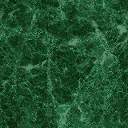 